Zadávací dokumentacepro otevřené řízení podle zákona č. 134/2016 Sb., o zadávání veřejných zakázekpro veřejnou zakázku na stavební práce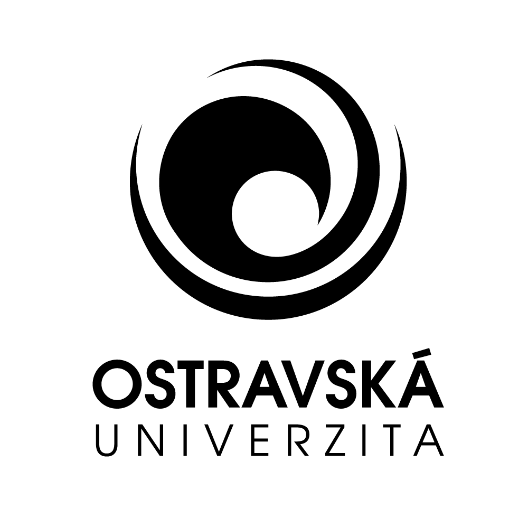 Výstavba vědeckovýzkumného centra „LERCO“Část 2 – Obchodní podmínkyZADAVATEL: Ostravská univerzita, Dvořákova 7,701 03 OstravaOBCHODNÍ PODMÍNKYpro veřejnou zakázku na stavební prácePreambule: Tyto obchodní podmínky jsou vypracovány ve formě a struktuře smlouvy o dílo. Dodavatel je povinen ponechat veškerý obsah (text) uvedené smlouvy o dílo zcela beze změn. Dodavatel je povinen pouze doplnit (vepsat) svoje identifikační a kontaktní údaje (odst. 1.1), údaje o výši Ceny za Dílo (odst. 15.1), údaje o vyjádření Ceny za Dílo skrze Položkový rozpočet (příloha dle odst. 41.1), Harmonogram (příloha dle odst. 41.2) a údaj o příslušném finančním úřadě Dodavatele (odst. 17.3). Zadavatel vylučuje možnost přijetí návrhu smlouvy o dílo s dodatky, odchylkami, nebo jakýmikoliv jinými změnami obsahu (textu) smlouvy o dílo, než jsou doplnění (vepsání) vymezená v předchozí větě.Výstavba vědeckovýzkumného centra „LERCO“Smlouva o díloStrany smlouvyStranami této smlouvy jsou:Ostravská univerzitase sídlem: Dvořákova 7, 701 03 Ostravazastoupena: prof. MUDr. Janem Latou, CSc., rektoremIČ: 61988987DIČ: CZ61988987zřízena zákonem č. 314/1991 Sb., nezapisuje se do obchodního rejstříkubankovní spojení: ČNB Ostrava, č. ú. 931761/0710(dále jen „Objednatel“, nebo „OU“)…………………………………………se sídlem: …………………………………………zastoupen/a: …………………………………………IČ: …………………………………………DIČ: …………………………………………bankovní spojení: ……………………, č. ú.: …………………………………………(dále jen „Zhotovitel“)Povaha smlouvyTato smlouva (dále jen „Smlouva“) jakož i všechna práva a všechny povinnosti založené Smlouvou, či vzniklé ze Smlouvy, či jakkoliv související se Smlouvou (dále jen „Smluvní vztahy“) se řídí výlučně právním řádem České republiky.Výlučnou příslušnost projednávat, či rozhodovat všechny věci, zejména případy a spory, jakkoliv související se Smluvními vztahy mají soudy České republiky.Smluvní vztahy se obecně řídí zákonem č. 89/2012, občanský zákoník, ve znění pozdějších předpisů (dále jenom „OZ“) a především jeho ustanovením § 2586 a ustanoveními dále následujícími.Zhotovitel vůči Objednateli potvrzuje, že při uzavírání a uzavření Smlouvy stejně jako ve všech Smluvních vztazích jedná a vystupuje jakožto podnikatel a výlučně při svém podnikání (neboli výlučně v rámci svého podnikání).Zhotovitel je vůči Objednateli povinen nepostoupit (nepřevést) práva a povinnosti ze Smlouvy, nebo ze Smluvních vztahů vůči třetí osobě.Zhotovitel vůči Objednateli potvrzuje, že všechna Zhotovitelova práva, povinnosti a plnění ze Smlouvy či ze Smluvních vztahů nejsou (nestojí) v hrubém nepoměru vůči všem Objednatelovým právům, povinnostem a plněním ze Smlouvy nebo ze Smluvních vztahů.Výraz „den“ (ve všech jeho podobách, či pádech a číslech) označuje ve Smlouvě kalendářní den, pokud není výslovně stanoveno (napsáno) jinak.Způsobilost ZhotoviteleZhotovitel prohlašuje, že ke všem plněním podle Smlouvy má všechna příslušná oprávnění, zejména všechna povolení, nebo licence, nebo koncese.Zhotovitel prohlašuje, že taktéž všichni jeho poddodavatelé (subdodavatelé) mají všechna příslušná oprávnění, zejména všechna povolení, či licence, či koncese.Zhotovitel se přihlašuje ke všem odborným způsobilostem, jež vyžadují všechna plnění podle Smlouvy. Zhotovitel se obzvláště přihlašuje k odborné způsobilosti provádět dílo spočívající ve stavebních pracích.Zhotovitel se zavazuje, že veškerá oprávnění i způsobilosti, které jsou vymezeny v tomto článku Smlouvy bude zachovávat nepřetržitě po celou dobu trvání všech plnění podle Smlouvy, zejména po dobu provádění díla a po celou záruční dobu.Znalost ZhotoviteleOhledně všech informací, údajů a dat, které jsou potřebné pro poskytování všech plnění (všech závazků) Zhotovitele podle Smlouvy a které jsou obsaženy hlavně ve Smlouvě, veškeré zadávací dokumentaci a veškeré stavební nebo projektové dokumentaci (především té vymezené v odst. 6.2.1), Zhotovitel prohlašuje:že je všechny obdržel v kompletní podobě,že se s nimi důkladně a detailně obeznámil,že jim zcela porozuměl a plně pochopil jejich pravý obsah a význam,že na jejich základě je skutkově a právně možné poskytnout všechna plnění (všechny závazky) Zhotovitele podle Smlouvy,že jim přizpůsobil plánování, organizaci, přípravu i poskytování všech svých plnění (všech svých závazků) podle Smlouvy.Ohledně skutečností, že Objednatel je veřejnou institucí nakládající i hospodařící s veřejným majetkem (především penězi); že finanční prostředky Objednatelem použité na plnění jeho závazků podle Smlouvy pocházejí z veřejných zdrojů (zde zejména z účelových dotací poskytovaných Českou republikou, nebo Evropskou unií); a že veškeré závazky a veškerá plnění pocházející ze Smlouvy, jakož také její výklad musí odpovídat všem pravidlům (všem normám) obsaženým v zákoně č. 134/2016 Sb., zákon o zadávání veřejných zakázek, což obnáší hlavně zákaz podstatných změn jakéhokoliv závazku ze Smlouvy; Zhotovitel prohlašuje:že je s nimi dostatečně obeznámen,že rozumí jejich významu a důsledkům,že jim přizpůsobil plánování, organizaci, přípravu i poskytování všech svých plnění (všech svých závazků) podle Smlouvy.Zhotovitel dál prohlašuje, že vzal na vědomí další zvláštní (specifické) podmínky pro plnění Smlouvy společně se zjevnými zájmy Objednatele. Těmito zvláštními podmínkami a zjevnými zájmy Objednatele jsou hlavně tyto uvedené skutečnosti:Nezbytnost dodržování veškerých podmínek Operačního programu „Spravedlivá transformace“, a to zejména jeho 3. výzvy „Strategické projekty Moravskoslezského kraje“.Nezbytnost dodržování veškerých podmínek poskytovatele dotace, které jsou zachyceny v listině (dokumentu) „Pravidla pro žadatele a příjemce podpory Operačního programu Spravedlivá transformace 2021–2027“ v jejím aktuálním (platném a účinném) znění (verzi). To pak zvláště platí pro pravidla (normy) obsažené v její kapitole (oddílu) „C.13 Princip významného nepoškozování environmentálních cílů („Do no significant harm“, DNSH)“. To pak zvláště platí pro povinnost Zhotovitele minimalizovat negativní účinky, nebo vlivy vibrací, otřesů, nebo hluku na okolní prostředí i jeho obyvatele.Nezbytnost dodržování metodik, stanovisek, či pokynů Ministerstva životního prostředí či Státního fondu životního prostředí k programu a dokumentům vymezeným v odst. 4.3.1 a 4.3.2 Smlouvy.Nezbytnost koordinace mezi prováděním (stavbou) Díla dle Smlouvy a prováděním (stavbou) jiných stavebních děl v sousedství, či těsné blízkosti Díla dle Smlouvy. Těmito jinými díly jsou zejména:Stavební práce na objektu ZW Lékařské fakulty OU, které spočívají v kompletní rekonstrukci celé budovy.Stavební práce na objektu ZZ Lékařské fakulty OU, které spočívají v rekonstrukci krovu a střechy, a taktéž v zateplení fasády a ve výměně oken.Stavební práce na IO 007, které spočívají v provedení přeložky rozvodů VN a které realizuje ČEZ Distribuce, a. s.Stavební práce na IO 008, které spočívají v provedení přeložky vedení optických kabelů a které uskutečňuje CETIN a.s. Nezbytnost stěhování nábytku a vybavení do prostor Díla (tedy také skrze staveniště) nejméně 1 měsíc před koncem lhůty pro dokončení a předání Díla, která je vymezena v odst. 11.4 Smlouvy.Předmět SmlouvyZhotovitel se vůči Objednateli zavazuje provést na svůj náklad a nebezpečí pro Objednatele dílo.Objednatel se vůči Zhotoviteli zavazuje toto dílo převzít a zaplatit za něj cenu.DíloDílo podle Smlouvy má název Výstavba vědeckovýzkumného centra „LERCO“ a sestává z těchto hlavních dílčích částí:Stavební a související práce spočívající ve výstavbě novostavby o pěti nadzemních podlažích včetně všech potřebných prací, činností, nebo úkonů zahrnujících jak kompletní přípravu pozemku, na kterém bude budova stát (s nímž bude potom pevně spojena), tak zhotovení budovy v podobě, rozsahu, kvalitě a lhůtě stanovenými Smlouvou.Projektová dokumentace skutečného provedení stavby, což pak obnáší její vytvoření a vyhotovení s ohledem na všechny podkladové dokumentace (hlavně dokumentace provedení stavby) a s ohledem na skutečné provedení Díla a její předání (doručení) Objednateli.Kolaudace, což obnáší kompletní obstarání všech výstupů (zejména kolaudačních souhlasů, nebo kolaudačních rozhodnutí) příslušných orgánů veřejné moci (zejména stavebních úřadů) způsobem, kterým bude zachováno včasné provedení (dokončení a předání) díla podle Smlouvy a který Objednateli zaručí právní (legální) možnost celé Dílo včas užívat.Podklady, což obnáší vytvoření a vyhotovení listin a dokumentů, jež jsou potřebné pro získání všech výstupů či výsledků činnosti orgánů veřejné moci, které jsou potřebné pro provedení Díla podle Smlouvy, a jejich předání či doručení vůči Objednateli (pokud zajišťuje získání onoho výstupu Objednatel), nebo předání či doručení orgánu veřejné moci (pokud zajišťuje získání onoho výstupu Zhotovitel). Zejména se jedná o podklady sloužící pro získání úředních rozhodnutí, povolení, stanovisek, závazných stanovisek, vyjádření, průkazů, osvědčení, či jiných podobných výstupů a výsledků.Licence, což obnáší povinnost Zhotovitele zařídit, zajistit, či obstarat, aby Objednatel mohl zcela volně i nerušeně užívat jakýkoliv výsledek tvůrčí činnosti Zhotovitele (např. dokumentaci skutečného provedení stavby; dále dokumentaci realizační, dílenskou, výrobní) kterýmkoliv (každým) možným (myslitelným) způsobem prováděným jak napřímo Objednatelem, tak prostřednictvím libovolné třetí osoby (případně též skrze podlicenci), to vše bez geografických omezení a nepřetržitě po celou (plnou) dobu trvání majetkových práv Zhotovitele k výsledkům jeho tvůrčí činnosti. Zhotovitel proto vůči Objednateli takovou licenci (neboli právo dílo užít) Smlouvou poskytuje (uděluje).Dílo podle Smlouvy je Zhotovitel povinen provést podle nejaktuálnější verze této dokumentace:Projektová dokumentace nazvaná „Vědecko-výzkumné centrum – LERCO“.Dílo podle Smlouvy je Zhotovitel povinen provádět podle všech těchto pravidel:Dodržování všech norem (pravidel, nebo ustanovení) všech obecně závazných právních předpisů (hlavně nařízení EU, zákony, nařízení vlády ČR, vyhlášky, směrnice).Dodržování všech norem (pravidel, či ustanovení) všech potřebných technických norem a předpisů (hlavně ISO, EN, IEC, ČSN).Dodržování všech norem (pravidel, ustanovení) všech doporučených postupů a best practices daných oborů (profesí).Dodržování zásad hospodárnosti, což obnáší především používání vhodných materiálů, efektivních postupů a dobré organizace práce.Dodržování zásad ochrany přírody a krajiny, což obnáší především upřednostňování materiálů a postupů šetrných k životnímu prostředí, hospodárné nakládání s vodou a energiemi, minimalizace znečištění a imisí (především záření, vibrace, otřesy, hluk, výpary, pachy, prach, kouř) a minimalizace vzniku odpadů.Dodržování zásad sociální odpovědnosti, což obnáší zejména řádné a včasné platby subdodavatelům a nediskriminační chování vůči nim, řádné a včasné plnění všech povinností vůči orgánům veřejné moci, jakož také etické a férové jednání vůči veřejnosti.Dodržování zásad sociální odpovědnosti, což obnáší taktéž zejména zaměstnávání lidí v souladu s obecně závaznými právními předpisy, nediskriminačním způsobem a se spravedlivým (férovým) způsobem jejich odměňování za práci a se zajištěním bezpečných a důstojných podmínek pro výkon jejich práce.Dodržování zvláštních pravidel, která odpovídají zvláštním zájmům Objednatele vymezeným v odst. 4.3.1, 4.3.2 a 4.3.3 Smlouvy a která jsou vymezena tamtéž. Dál dodržování zvláštních pravidel, kterými jsou omezení, zákazy, výluky nebo jiné právní nemožnosti, které jsou vymezeny všemi obecně závaznými právními předpisy s významem pro mezinárodní sankce (především Nařízení Rady (EU) č. 833/2014 a zákon č. 69/2006 Sb., zákon o provádění mezinárodních sankcí).Dílo dle Smlouvy v rozsahu stavebních a souvisejících prací, jež byly obecně vymezeny v odst. 6.1.1 Smlouvy, sestává zejména z těchto jednotlivých plnění:Kompletní zajištění toho, že budou splněny veškeré podmínky všech výstupů a výsledků činností orgánů veřejné moci, které jsou potřebné pro provedení Díla. Zejména zajištění splnění podmínek případného územního rozhodnutí, stavebního povolení, společného povolení, či povolení změny stavby (záměru) před dokončením, dál dodatečného povolení stavby, nebo podmínek opatření k nápravě, zakazujících či mimořádných opatření. Zejména i zajištění splnění podmínek všech vyjádření všech dotčených orgánů (např. úřady, hygienické stanice, hasičský záchranný sbor), nebo osob (např. vlastníků). Zvláště také zajištění splnění veškerých podmínek povolení stavby vodního díla a povolení k nakládání s vodami.Provedení všech průzkumů potřebných pro provedení Díla. Zejména průzkumy místa (např. půda, podloží, inženýrské sítě, právní vztahy – věcná břemena), průzkumy existujících objektů, staveb (např. jejich využitelnost pro provedení Díla, nebo naopak jejich role překážky pro provedení Díla).Zajištění řádného i úplného vytýčení tras veškerých inženýrských sítí vedoucích přes všechna místa provádění Díla (celé staveniště). Dále zajištění kompletní prevence neporušení těchto inženýrských sítí, též zajištění jejich samotného neporušení, případně také zajištění řádné, úplné a včasné nápravy vzniklého porušení inženýrských sítí.Zajištění řádného, úplného i včasného napojení na všechny potřebné inženýrské sítě a vedení, včetně případného opětovného napojení po provedení (zhotovení) přeložek. Zajištění (obstarání) všech zkoušek, kalibrace, měření, nebo jiných způsobů ověření způsobilosti napojení (opětovného napojení) na inženýrské sítě a vedení. Předání dokladů (zejména protokoly, potvrzení, stanoviska, prohlášení, ověření) o této způsobilosti pro napojení a o samotném provedení napojení.Zřízení veškerého potřebného zařízení staveniště a jeho napojení na veškeré potřebné sítě, přívody a odvody. Odstranění staveniště jakož také jeho řádné odpojení od všech sítí, přívodů a odvodů.Udržování náležité čistoty a pořádku celého staveniště; dále zajištění vyčištění pozemků či staveb (zejména dopravních komunikací), které budou dotčeny (znečištěny) prováděním Díla.Udržování staveniště ve stavu potřebném pro provádění Díla, hlavně zajištění náležitého přístupu (vstupu, či vjezdu) k prováděnému Dílu; dále zajištění náležitého osvětlení staveniště; dál zajištění odkládání materiálů, hmot, nástrojů, přístrojů, nářadí, pomůcek a odpadů; dále zajištění kompletního zabezpečení (zejména oplocení a ostraha).Zajištění náležitého dopravního značení (zejména značky a světelná signalizace), včetně jejich řádné údržby, zachovávání jejich provozu a jejich následného odstranění.Zajištění případného záboru a využití pozemků, které jsou potřebné pro provedení Díla a jež jsou odlišné od pozemku staveniště, včetně úhrady všech potřebných nákladů (hlavně poplatky, nebo nájemné). To platí především pro zvláštní užívání dopravních komunikací.Zajištění všech opatření organizačního a stavebně technologického charakteru potřebných k provedení Díla. Zejména zajištění dostatku vhodného materiálu, hmot, nástrojů, přístrojů, nářadí, pomůcek; dále zajištění dostatku personálu se všemi potřebnými kvalifikacemi (nebo profesemi); dále zajištění veškeré potřebné logistiky a administrativy; dále zajištění postupů pro řešení mimořádných či havarijních situací a stavů; dále zajištění postupů pro řešení vlivů počasí; dále zajištění zimních opatření potřebných k provedení Díla.Zajištění všech potřebných činností, či opatření k dodržování norem (pravidel) bezpečnosti a ochrany zdraví při práci (dále také „BOZP“) a norem (pravidel) požární ochrany (dále také „PO“). Zejména plnění opatření a pokynů od koordinátora BOZP, nebo pokynů Objednatele. Zejména také zajištění náležitého požárního dozoru.Zajištění všech potřebných činností a opatření pro ochranu životního prostředí. Zejména zajištění opatření pro zmírnění nepříznivých vlivů na okolní parkové prostředí (porosty, vegetace). Především dočasná účinná ochrana vzrostlých stromů, zejména těch, které mají být podle projektové dokumentace zachovány, nebo přesazeny.Vytvoření, vyhotovení a předložení (či doručení) Objednateli veškeré dokumentace (realizační, dílenské, výrobní), která bude potřebná pro provedení Díla. Především realizační dokumentace celého Díla; dále dokumentace hliníkových, ocelových a zámečnických konstrukcí; dál dokumentace betonových konstrukcí; dále dokumentace střechy. To vše ve formě, podobách a verzích podle pravidel vymezených v odst. 6.5.2 (ve všech jeho pododstavcích) Smlouvy.Vytvoření, vyhotovení a předložení (či doručení) Objednateli veškeré dokumentace potřebné pro provozování a údržbu Díla. Zejména pak všechny provozní řády.Zajištění provedení všech zkoušek, měření, revizí, testů, nebo jiného ověření podoby, povahy, rozsahu, kvality, vlastností, nebo parametrů Díla, nebo jeho konkrétní části. Především zajištění ověření toho, že byly splněny pravidla provádění Díla vymezená v odst. 6.3 Smlouvy; dále zajištění ověření postupů předepsaných výrobci nebo dodavateli materiálů, hmot, nástrojů, přístrojů, nářadí, nebo pomůcek (například dodržení postupů vymezených v technických listech, či uživatelských příručkách a manuálech).Obstarání (zajištění) a předání (doručení) Objednateli všech atestů, potvrzení, certifikátů, revizních zpráv, protokolů o měření, prohlášení o shodě, souhlasných stanovisek, nebo jiné ověřovací či potvrzovací dokumentace, která je potřebná pro provedení Díla. To platí i ohledně elektrických a elektronických zařízení, hlavně ohledně všech kabelů (kovových i optických), např. SYKY, SYKFY, UTP (měřicí protokoly).Odstranění, odvoz, uskladnění, uložení, zpracování, likvidace, či jiné obdobné nakládání s veškerými odpady vzniklými při provádění Díla (zejména vykopaná zemina, vybourané hmoty, stavební suť, obalové materiály).Uvedení všech pozemků i povrchů dotčených stavbou do původního stavu (například komunikace, chodníky, kanály, příkopy, propustky, zeleň).Zajištění geodetického zaměření skutečného provedení stavby, což obnáší zejména provedení samotného geodetického zaměření, dále vypracování a vyhotovení geometrického plánu a dokladů o vytýčení stavby (Díla). Výsledek geodetického zaměření budiž proveden ve 3 vyhotoveních ve fyzické (tištěné) podobě a současně v 1 vyhotovení v elektronické (digitální) podobě.Vytvoření, vyhotovení i předání (doručení) vůči Objednateli takového geometrického plánu, který bude způsobilý jakožto podklad pro vklad (zápis) do katastru nemovitostí.Pravidelné vytváření, vyhotovování a předávání fotodokumentace, to vše v elektronické (digitální) podobě, vůči Objednateli. Tato uvedená fotodokumentace musí zachycovat stav před provedením prací, stav při provádění prací a stav po provedení prací. To platí především pro okolní plochy, komunikace, chodníky, kanály, obrubníky. To zejména platí pro prostory, práce, nebo zařízení, jež se stanou nepřístupnými, zakrytými, skrytými, nebo jakkoliv jinak nezřetelnými.Veškerá další (ostatní) organizační, koordinační a prováděcí činnost, jednání, výkony, úkony a práce.Opatření (zajištění) návrhů všech potřebných servisních smluv i jejich předání (doručení) vůči Objednateli, a to i opakovaně.Dílo dle Smlouvy v rozsahu projektové dokumentace skutečného provedení stavby obecně vymezené v odst. 6.1.2 Smlouvy (dále pouze „DSPS“) sestává zejména z těchto jednotlivých plnění:Provedení všech průzkumů nezbytných pro řádné, úplné a včasné provedení úplného Díla, především průzkumy místa (například půda, podloží, inženýrské sítě, právní vztahy – věcná břemena), průzkumy stávajících objektů a staveb (např. jejich využitelnost pro provedení Díla, nebo naopak jejich role překážky pro provedení Díla).Vytvoření, vyhotovení, předání (doručení) kompletní (ucelené) DSPS ve všech vymezených formách, podobách, vyhotoveních a verzích: nejméně 3 vyhotovení ve fyzické (čili grafické, tištěné) podobě písemné formy;nejméně 3 vyhotovení (kopie) v elektronické (digitální) podobě písemné formy, a to v souborových formátech .dwg a .pdf, a to jak v editovatelné verzi (čili v podobě umožňující Objednateli provádění a zakreslení změn), tak v needitovatelné verzi, přičemž každé vyhotovení ať je umístěno (zachyceno) na samostatném fyzickém nosiči (např. 3 CD, či 3 DVD, či 3 USB flash disky).DSPS budiž vytvořena, vypracována a vyhotovena v měřítku nikoliv menším, než je měřítko Projektové dokumentace (vymezené v odst. 6.2.1 Smlouvy), zejména než je měřítko její části, jíž je dokumentace provedení stavby.Do DSPS (v rozsahu všech stavebních objektů i provozních souborů) budiž zřetelně vyznačena každá změna (odchylka), ke které jakkoliv došlo během provádění (zhotovování, výstavby) Díla. Jestliže změna vyžaduje výstup nebo výsledek činnosti orgánu veřejné moci (hlavně povolení, nebo schválení stavebního úřadu; či stanovisko dotčeného orgánu, nebo osoby), potom vyznačení musí rovněž obsahovat údaje o tomto výstupu nebo výsledku činnosti orgánu veřejné moci, včetně přiložení dokladů o získání těchto výstupů nebo výsledků.Části DSPS, u kterých nedošlo k žádným změnám, budou označeny nápisem „beze změn“.Každý výkres DSPS bude opatřen jménem a příjmením osoby, která změny vyznačila (zakreslila), jejím podpisem a razítkem Zhotovitele.Součástí DSPS bude také celková situace včetně přívodů, přípojek, komunikací, podzemních i nadzemních vedení v areálu staveniště s údaji o hloubkách uložení sítí.Vyhotovení DSPS připravené k potvrzení stavebním úřadem ve třech vyhotoveních, která bude ve všech svých částech výrazně označena „dokumentace skutečného provedení“ a bude opatřena razítkem a podpisem odpovědného a oprávněného zástupce Zhotovitele s autorizací. V případě připomínek stavebního úřadu v rámci schvalovacího řízení Zhotovitel doplní, event. přepracuje bezúplatně dotčenou část DSPS.Dílo dle Smlouvy v rozsahu kolaudace obecně vymezené v odst. 6.1.3 Smlouvy sestává zejména z těchto jednotlivých plnění:Vytvoření, vyhotovení, obstarání, zajištění, nebo získání všech listin, dokumentů a dokumentace, které jsou potřebné pro získání povolení orgánů veřejné moci (zejména stavebního úřadu) užívat Dílo; hlavně pro získání buď účinného kolaudačního souhlasu, či pravomocného kolaudačního rozhodnutí (dále také „kolaudace“).Uvedená povinnost Zhotovitele se vztahuje rovněž na opatření (získání) všech listin, nebo dokumentů, které vydávají orgány veřejné moci nebo osoby a které pak slouží jako podklad pro získání kolaudace. Zejména to platí pro vyjádření, stanoviska, závazná stanoviska, či rozhodnutí, povolení, souhlasy, osvědčení a průkazy.Uvedená povinnost Zhotovitele se vztahuje rovněž na průkaz energetické náročnosti budovy, jestliže obecně závazné právní předpisy budou takový doklad (listinu) vyžadovat.Předložení (doručení) všech listin, dokumentů a dokumentace, které jsou potřebné pro získání kolaudace, vůči všem příslušným orgánům veřejné moci; hlavně doručení návrhu (žádosti) na vydání kolaudace.Zastoupení Objednatele, především prostřednictvím plné moci, před všemi orgány veřejné moci, nebo osobami, a to v rozsahu potřebném pro získání kolaudace.Účast i poskytnutí součinnosti při činnostech orgánů veřejné moci na Díle, zejména při kontrolních prohlídkách stavby, případně místních šetřeních a obhlídkách.Provedení všech činností, jednání, úkonů, výkonů, nebo prací, které jsou potřebné pro nápravu případných nedostatků bránících získání kolaudace. To platí zejména pro nápravu nedostatků, které zjistily, či vytknuly orgány veřejné moci.Dílo je úplné, pokud veškeré jeho části (zejména jednotlivé stavební objekty), jež vyžadují kolaudaci, mají (získaly) kolaudaci, a současně:přednostně tehdy, když má všechny svoje díly, části, prvky, součásti a příslušenství a současně také veškeré svoje náležitosti, vlastnosti, parametry, podobu a kvalitu a současně také plný rozsah, to vše dle vymezení ve všech ujednáních, pravidlech, či normách obsažených v tomto článku 6 Smlouvy;také tehdy, když obsahuje drobné vady, či drobné nedodělky, jež ani samy o sobě, ani ve spojení s jinými drobnými vadami, nebo jinými drobnými nedodělky nebrání v užívání Díla ani funkčně, ani esteticky, ani užívání Díla podstatným způsobem neomezují.Provádění DílaZhotovitel je vůči Objednateli povinen provádět (zhotovovat) Dílo a veškeré jeho dílčí části vždy právě takovým způsobem, aby Dílo provedl (čili dokončil a předal) způsobem, který je plně v souladu se Smlouvou.Zhotovitel je vůči Objednateli povinen provádět (zhotovovat) Dílo a veškeré jeho dílčí části samostatně s plným využitím svojí způsobilosti a odbornosti. Případné poskytnutí součinnosti Objednatelem, nebo udělení pokynu Objednatelem nijak neomezuje, nesnižuje, nevylučuje ani neruší uvedenou povinnost Zhotovitele.Zhotovitel je vůči Objednateli povinen vykonat (provést) pokyn Objednatele podle náležitostí obsahu Objednatelova pokynu. Náležitostmi obsahu pokynu může být zejména určení povahy, rozsahu, kvality, časového rozvržení a časového určení konkrétní práce (dodávky, montáže, výkonu), nebo skupiny prací.Zhotovitel je vůči Objednateli zvláště povinen vykonat (provést) ten pokyn, který Objednatel označí jako pokyn nezbytný, či potřebný k provedení Díla. Zhotovitel je vůči Objednateli zvláště povinen vykonat (provést) zejména tyto pokyny:Provedení konkrétní vícepráce.Provedení konkrétní méněpráce.Předložení vzorků (příkaz ke vzorkování).Provedení práce podle vybraného vzorku.Předložení alternativního, nebo variantního řešení konkrétní práce.Provedení zkoušek, měření, či jiného způsobu ověřování vlastností.Provedení, nebo zajištění vyčištění pozemků nebo staveb (zejména dopravních komunikací), jež budou dotčeny (znečištěny) prováděním Díla.Koordinace provádění Díla s prováděním jiných stavebních děl, které se nacházejí v jeho sousedství, nebo v jeho těsné blízkosti (zvláštní zájem Objednatele vymezený v odst. 4.3.4 Smlouvy).Přizpůsobení provádění Díla stěhování nábytku a vnitřního vybavení do prostor Díla ještě před koncem lhůty pro dokončení a předání Díla podle odst. 11.4 Smlouvy (čili zvláštní zájem Objednatele vymezený v odst. 4.3.5 Smlouvy).Zhotovitel je vůči Objednateli povinen uzavřít příslušný dodatek ke Smlouvě, a to ve lhůtě bez zbytečného odkladu, jestliže to kterýkoliv z Objednatelových pokynů vyžaduje. Tato Zhotovitelova povinnost zvlášť platí pro pokyny vymezené v odst. 7.4.1 a 7.4.2 Smlouvy.Zhotovitel je povinen Objednatele výslovně upozornit na skutečnost, že pokyn je vadný. Takové upozornění musí být provedeno v písemné formě a musí být vůči Objednateli projeveno kvalifikovanou komunikací. Takové upozornění musí také obsahovat výslovné a konkrétní odůvodnění (vysvětlení) vadnosti Objednatelova pokynu. Takové upozornění musí být Zhotovitelem zasláno Objednateli ve lhůtě do 10 kalendářních dní ode dne, kdy byl Zhotoviteli doručen Objednatelův pokyn.Objednatel je vůči Zhotoviteli oprávněn nepřihlížet ke Zhotovitelově upozornění, pokud toto upozornění jakkoliv neodpovídá vymezení v odst. 7.6 Smlouvy.Dokončení a předání DílaDílo je dokončeno teprve tehdy, když Objednatel vůči Zhotoviteli tuto skutečnost písemně potvrdí výslovným způsobem, a to podpisem předávacího protokolu.Dílo je předáno teprve tehdy, když Objednatel vůči Zhotoviteli tuto skutečnost písemně potvrdí výslovným způsobem, a to podpisem předávacího protokolu.Objednatel je vůči Zhotoviteli povinen potvrdit dokončení, či potvrdit předání Díla, pokud je Dílo úplné podle vymezení (definice) obsažené v odst. 6.7 Smlouvy.Objednatel není vůči Zhotoviteli povinen potvrdit dokončení, či potvrdit předání Díla, pokud a dokud je Dílo neúplné čili pokud a dokud Dílo neodpovídá definici obsažené v odst. 6.7 Smlouvy.Objednatel je vůči Zhotoviteli oprávněn vykonat své právo nepotvrdit dokončení, či předání Díla způsobem a formou vymezenými v odst. 10.2 a 10.3 Smlouvy.Objednatel je vůči Zhotoviteli oprávněn vykonat své právo nepotvrdit dokončení, či předání Díla i opakovaně.Objednatel je vůči Zhotoviteli oprávněn vykonat (provést) jednání (činnosti), které vymezuje tato kapitola 8 Smlouvy, též postupným způsobem, hlavně postupným podepisováním jednotlivých předávacích protokolů (hlavně ohledně jednotlivých stavebních objektů). Jestliže Objednatel využije tohoto svého práva, potom platí, že:dnem dokončení Díla je den umístění (vepsání, připojení) posledního podpisu na poslední předávací protokol, kterým Objednatel potvrzuje dokončení Díla;dnem předání Díla je den umístění (vepsání, či připojení) posledního podpisu na poslední předávací protokol, kterým Objednatel potvrzuje předání Díla.Příprava předání DílaZhotovitel je vůči Objednateli povinen oznámit, že Dílo je dostatečně způsobilé, aby Objednatel mohl jak potvrdit jeho dokončení, tak potvrdit jeho předání.Zhotovitel je vůči Objednateli povinen učinit oznámení dle odst. 9.1 ve lhůtě bez zbytečného odkladu poté, co mohl a musel zjistit (rozpoznat), že Dílo je způsobilé k tomu, aby Zhotovitel mohl potvrdit jak jeho dokončení, tak jeho předání.Zhotovitel je vůči Objednateli povinen uvést v oznámení podle odst. 9.1 konkrétní den (datum), kterým počíná běžet lhůta 30 kalendářních dnů, během kterých je Objednatel oprávněn kdykoliv:vykonávat obhlídku celého Díla, nebo kterékoliv jeho konkrétní části,zjišťovat (ověřovat), zda je Dílo způsobilé k tomu, aby mohl potvrdit jeho dokončení, nebo jeho předání (převzetí),zjišťovat, zaznamenávat a dokumentovat jakékoliv nedodělky, vady, či jiné odchylky od obecně závazných právních předpisů, technických předpisů a norem, technických dokumentací, nebo od Smlouvy;žádat vůči Zhotoviteli předložení (doručení) dokumentů či listin, které prokazují (dokládají) splnění všech pravidel (norem) vymezených ve Smlouvě (zejména v jejím odst. 6.3);žádat vůči Zhotoviteli předložení (doručení) dokumentů či listin, které prokazují (dokládají) dosažení veškeré požadované (či předepsané) kvality, jakosti, vlastností, nebo parametrů Díla či jeho částí (zejména dokumenty i listiny vymezené v jednotlivých pododstavcích odstavce 6.4);žádat vůči Zhotoviteli předložení (doručení) dokumentů či listin, které prokazují (dokládají) záruku za jakost, či se k záruce za jakost jakkoli vztahují, či se záruky za jakost jakkoli týkají.První den lhůty vymezené v odst. 9.3 je vždy první pracovní den, jenž následuje buďto nejdříve po 7. kalendářním dni od odeslání Zhotovitelova oznámení podle odst. 9.1, nebo (pokud tak výslovně určí Zhotovitel ve svém oznámení podle odst. 9.1) po 8. či pozdějším dni od odeslání Zhotovitelova oznámení podle odst. 9.1.Zhotoviteli vůči Objednateli nevzniká právo na prodloužení lhůty pro dokončení a předání Díla (která je vymezena v odst. 11.4) o lhůtu vymezenou v odst. 9.3, či o lhůtu vymezenou v odst. 9.4, či o kteroukoliv jejich část. Toto pravidlo (norma) platí rovněž tehdy, pokud Objednatel využije svého práva nepotvrdit dokončení, nebo předání (převzetí) Díla (které je vymezeno v odst. 8.4) jakož i tehdy, pokud dojde k jakémukoliv prodloužení lhůty vymezené v odst. 9.3 (například z důvodu vymezeného v odst. 9.8).Zhotovitel je vůči Objednateli povinen přizpůsobit provádění (výstavbu) Díla tak, aby jak lhůta vymezená v odst. 9.3, tak lhůta vymezená v odst. 9.4 umožňovala zachovat (dodržet) lhůtu pro dokončení a předání Díla (která je vymezena v odst. 11.4).Zhotovitel je vůči Objednateli povinen prokázat veškerou součinnost potřebnou pro každou jednotlivou činnost (jednání) Objednatele vymezenou v odst. 9.3 (čili ve všech jeho pododstavcích). To obnáší vůči každé osobě určené (či pověřené) Objednatelem především a neprodleně:umožnit vstup kamkoliv na staveniště, nebo na Dílo, či na kteroukoliv část, součást, nebo příslušenství (zařízení) Díla;poskytnout veškeré potřebné i požadované informace, dokumentaci, dokumenty, listiny, údaje, nebo data;umožnit pořizování dokumentace (zápisy, focení, natáčení);zajistit osobní přítomnost konkrétní osoby oprávněné k podepisování předávacího protokolu.Objednateli vůči Zhotoviteli vzniká nárok na prodloužení lhůty vymezené v odst. 9.3 o ten každý kalendářní den, v němž Zhotovitel vůči Objednateli nesplnil svoji povinnost poskytnout potřebnou součinnost, zejména takovou, jež je vymezena v odst. 9.7 (ve všech jeho pododstavcích).Jestliže Objednatel vykoná svoje právo nepotvrdit dokončení, nebo předání Díla (které je vymezeno v odst. 8.4), potom je Zhotovitel povinen zopakovat všechny činnosti (jednání) a splnit všechny svoje povinnosti vymezené v odst. 9.1 až 9.8, přičemž se uplatní všechna pravidla (normy) vymezená v odst. 9.1 až 9.8.Předání a převzetí DílaObjednatel je vůči Zhotoviteli povinen potvrdit dokončení a předání (či převzetí) Díla, a to podpisem předávacího protokolu, který má náležitosti vymezené v odst. 10.3.1 až 10.3.3 a pro který platí pravidlo vymezené v odst. 10.4 a případně také pravidlo vymezené v odst. 27.6.Objednatel je vůči Zhotoviteli oprávněn v předávacím protokolu prohlásit rovněž tu skutečnost, že Dílo ještě není dokončeno, nebo že Dílo ještě není předáno (či převzato).Objednatel je vůči Zhotoviteli oprávněn využít svého práva vymezeného v odst. 10.2 zejména tehdy, pokud Dílo není zjevně dokončeno (čili pokud obnáší nikoliv drobné nedodělky), či pokud je Dílo neúplné (čili pokud Dílo neodpovídá definici obsažené v odst. 6.7 Smlouvy). V takovém případě je Objednatel vůči Zhotoviteli povinen do předávacího protokolu vepsat konkrétní důvody, pro které považuje Dílo za nedokončené, nebo nepředané, nebo neúplné a dále:vymezení (popis) konkrétních nedodělků, nebo vad,stanovení (určení) lhůty, či termínu pro odstranění nedodělků a vad,stanovení (určení) lhůty, či termínu pro provedení zkoušek, měření, kontrol, nebo jiných způsobů dodatečného zjišťování, či ověřování, či dokazování (dokládání) kterýchkoliv vlastností Díla, nebo jeho části. Lhůty vymezené v odst. 10.3.2 a v odst. 10.3.3 činí nejvýše 30 kalendářních dnů od podpisu předávacího protokolu a jejich eventuální prodloužení je ponecháno zcela na vůli Objednatele.Objednatel a Zhotovitel se vzájemně zavazují, že eventuální předávací protokol, či jiný obdobný dokument, listina, nebo doklad, který slouží k získání kolaudace, nebo jiného výsledku, či výstupu činnosti orgánu veřejné moci, nepředstavuje ten předávací protokol, který vymezuje odst. 10.1 a se kterým jsou spojeny ty účinky vymezené v odst. 8.1 a v odst. 8.2. Výlučně Objednatel je oprávněn rozhodnout, že se pravidla (normy) vymezené v tomto odst. 10.5 neuplatní (nepoužijí).Lhůta pro dokončení a předání DílaObjednatel je vůči Zhotoviteli povinen oznámit možnost převzetí staveniště. Toto oznámení je Objednatel povinen učinit ve lhůtě do 7 kalendářních dnů ode dne účinnosti Smlouvy.Zhotovitel je povinen převzít staveniště ve lhůtě do 7 kalendářních dnů ode dne, kdy mu bylo doručeno oznámení Objednatele podle odst. 11.1 Smlouvy.Staveniště je předáno teprve okamžikem, kdy jak Objednatel, tak Zhotovitel oba podepsali protokol o předání staveniště.Zhotovitel je vůči Objednateli povinen dokončit a předat úplné Dílo, čili Dílo, které odpovídá definici obsažené v odst. 6.7 Smlouvy, ve lhůtě do 810 kalendářních dnů ode dne předání staveniště.Zhotovitel je vůči Objednateli povinen odstranit a vyklidit staveniště (počítaje v to také odstranění zařízení staveniště, odstranění jeho oplocení a provedení úklidu celého místa staveniště) ve lhůtě do 15 kalendářních dní ode dne, ve kterém bylo Dílo jak dokončeno, tak též předáno (převzato); nebo ve lhůtě do 15 kalendářních dní ode dne odstoupení od Smlouvy.Staveniště je odstraněno a vyklizeno teprve okamžikem, kdy jak Objednatel, tak Zhotovitel oba podepsali protokol o odstranění a vyklizení staveniště.Přerušení provádění DílaZhotovitel je vůči Objednateli oprávněn kdykoliv přerušit provádění buďto celého Díla, nebo kterékoliv jeho části.Zhotovitel je vůči Objednateli povinen přerušit provádění celého Díla, či kterékoliv jeho části vždy jen v rozsahu zcela nezbytném.Zhotovitel je vůči Objednateli povinen pokračovat v provádění všech jednotlivých částí Díla, které se nacházejí mimo rozsah zcela nezbytného přerušení.Zhotovitel je vůči Objednateli povinen oznámit každé přerušení provádění celého Díla, nebo kterékoliv jeho části, a to ve lhůtě do 2 pracovních dnů od prvního dne takového přerušení. Povinnou náležitostí obsahu každého oznámení je skutkově konkrétně vymezené, logicky uspořádané, podrobné a přesvědčivé zdůvodnění daného přerušení.Žádné přerušení provádění Díla, či kterékoliv jeho části neopravňuje Zhotovitele nesplnit (nedodržet) Lhůtu pro dokončení a předání Díla (vymezenou v odst. 11.4 Smlouvy), ani nedodržet (nesplnit) kterýkoliv milník stanovený Objednatelem (jak vyplývá z odst. 13.1.1 Smlouvy).Zhotovitel je vůči Objednateli povinen splnit (dodržet) jak lhůtu pro dokončení a předání Díla (vymezenou v odst. 11.4 Smlouvy), tak také každý jednotlivý milník stanovený Objednatelem (podle odst. 13.1.1 Smlouvy), a to při každém přerušení provádění celého Díla i při každém přerušení provádění kterékoliv části Díla.Objednatel a Zhotovitel se vzájemně zavazují, že pravidla obsažená v odst. 12.1 až 12.6 zůstávají platná také tehdy, když Zhotoviteli přiznává právo na přerušení provádění celého Díla, či kterékoliv jeho části jakékoliv pravidlo (jakákoliv norma) obsažené v kterémkoliv obecně závazném právním předpisu.Harmonogram provádění DílaZhotovitel je vůči Objednateli povinen vytvořit, vyhotovit a předat Harmonogram provádění Díla, jenž bude obsahovat časové rozvržení provádění prací (případně celků, nebo agregátů prací), dále bude obsahovat rozvržení toho, jaká část Ceny za Dílo bude zapotřebí na financování (neboli proplácení) prací na Díle v každém jednotlivém období či úseku Harmonogramu (finanční harmonogram).Harmonogram musí obsahovat všechny milníky stanovené (určené) Objednatelem a vymezené v Příloze Smlouvy. Harmonogram musí být vytvořen (koncipován) takovým způsobem, aby odpovídal těmto milníkům a aby Zhotovitel splnil svoji povinnost dodržet všechny tyto milníky. Zhotovitelova povinnost dodržet každý takový milník zůstává zachována (nedotčena) při každé aktualizaci Harmonogramu.Harmonogram musí odpovídat struktuře (členění), která je vymezena v Příloze Smlouvy.Jednotlivými časovými obdobími (neboli úseky) Harmonogramu jsou pro rozvržení prací jednotlivé kalendářní týdny.Jednotlivými časovými obdobími (neboli úseky) Harmonogramu jsou pro rozvržení financování jednotlivé kalendářní měsíce.Zhotovitel je vůči Objednateli povinen vytvořit, vyhotovit a předat Harmonogram vymezený v odst. 13.1 (a všech jeho pododstavcích) Smlouvy nejprve (poprvé) jako součást nabídky v zadávacím řízení.Tento poprvé předložený Harmonogram se následně stane Přílohou Smlouvy.Tento poprvé předložený Harmonogram musí být rovněž vypracován (vyhotoven) v programu MS Project a v takové podobě předán (nebo doručen) vůči Objednateli (včetně exportu do souboru .xls nebo .xlsx a do souboru .pdf) nejpozději při převzetí staveniště.Zhotovitel je vůči Objednateli povinen vytvořit, vyhotovit a předat Harmonogram vymezený v odst. 13.1 (a všech jeho pododstavcích) Smlouvy aktualizovaný dle skutečného průběhu provádění Díla pokaždé, když dojde k podstatným změnám ve kterékoliv náležitosti (části) jeho obsahu, a též pokaždé, když je k tomu vyzván Objednatelem. Lhůta pro předložení (doručení) aktualizovaného Harmonogramu vůči Objednateli činí 10 pracovních dní ode dne, kdy Zhotovitel mohl, měl (musel) zjistit potřebu provedení podstatné změny ve kterékoliv náležitosti (části) obsahu Harmonogramu, či ode dne doručení výzvy Objednatele k provedení aktualizace Harmonogramu.Vytvoření, vypracování, či předání aktualizovaného Harmonogramu nevyžaduje uzavření dodatku ke Smlouvě.Každý aktualizovaný Harmonogram musí být proveden (vyhotoven) v programu MS Project (včetně exportu do souboru .xls nebo .xlsx a do souboru .pdf).Vytvoření, vypracování, či předání aktualizovaného Harmonogramu nezakládá právo (nebo nárok) Zhotovitele měnit lhůtu pro dokončení a předání Díla (vymezenou v odst. 11.4 Smlouvy), ani měnit jakýkoliv z milníků stanovených Objednatelem (jež pak vyplývají z odst. 13.1.1 Smlouvy). Zhotovitel je vůči Objednateli povinen vytvořit, vyhotovit a předat aktualizovaný Harmonogram obsahující (mající vyznačenou) jak nezměněnou lhůtu pro dokončení a předání Díla, tak nezměněné milníky stanovené Objednatelem.Zhotovitel je vůči Objednateli povinen předložit plán týdenních prací, který obnáší přehled předpokládaných prací (dodávek, montáží, profesí, výkonů, nebo úkonů) v rámci jednoho týdne, především od jednoho kontrolního dne do kontrolního dne následujícího, a to na každém kontrolním dni.Zhotovitel je vůči Objednateli povinen předložit plán organizace výstavby (POV) nejpozději do dne předání staveniště (podle vymezení v odst. 11.3).Zhotovitel je vůči Objednateli povinen předložit aktualizovaný i úplný organizační diagram potřebný pro provádění Díla nejpozději do dne předání staveniště (podle vymezení v odst. 11.3).Místo pro předání DílaZhotovitel se vůči Objednateli zavazuje předat Dílo v rozsahu stavebních a souvisejících prací (obecně vymezených v odst. 6.1.1 Smlouvy) na místě provádění Díla (neboli na staveništi), které se nachází v areálu Lékařské fakulty Ostravské univerzity, která se nachází na adrese Syllabova 19, 703 00 Ostrava.Zhotovitel se vůči Objednateli zavazuje předat Dílo v rozsahu DSPS (obecně vymezené v odst. 6.1.2 Smlouvy) provedené ve fyzické (tištěné) podobě doručením na Rektorát Ostravské univerzity, který se nachází na adrese Dvořákova 7, 701 03 Ostrava.Zhotovitel se vůči Objednateli zavazuje předat Dílo v rozsahu DSPS (obecně vymezené v odst. 6.1.2 Smlouvy) provedené v elektronické podobě doručením na Rektorát Ostravské univerzity, který se nachází na adrese Dvořákova 7, 701 03 Ostrava.Cena za DíloCena za Dílo činí:Cena za Dílo bez DPH		…………………………………………KčDPH 21 %			…………………………………………KčCena za Dílo včetně DPH	…………………………………………KčZhotovitel se vůči Objednateli zavazuje, že Cena za Dílo vymezená v odst. 15.1 Smlouvy zahrnuje veškeré Zhotovitelovy náklady a výdaje, jež jsou potřebné pro řádné a včasné provedení (tedy dokončení a předání) úplného Díla i pro splnění všech povinností a závazků Zhotovitele obsažených ve Smlouvě, či vyplývajících jakkoliv ze Smlouvy, či souvisejících jakkoliv se Smlouvou.Cena za Dílo vymezená v odst. 15.1 Smlouvy zahrnuje zejména tyto náklady: opatření, získání, dodávání, vlastnění, uchovávání a užívání všech materiálů, hmot, nástrojů, přístrojů, nářadí, pomůcek; náklady na odměňování všech zaměstnanců a všech poddodavatelů; náklady na vypracování všech listin, dokumentů a dokumentací (např. DSPS; dále dokumentace realizační, dílenská, výrobní); náklady na získání všech potřebných výstupů a výsledků činnosti orgánů veřejné moci; náklady na případné zastupování Objednatele; náklady na kompletní zřízení, udržování, zabezpečení, ostrahu, vyklizení, nebo odstranění celého staveniště; náklady na případný zábor potřebných pozemků; náklady na úplné provádění všech opatření BOZP a PO; náklady na provádění všech opatření k ochraně životního prostředí, či k ochraně okolních nemovitostí (pozemků, budov); náklady na kompletní odvoz, likvidaci a jiné využití všech odpadů (včetně případných vybouraných materiálů, či hmot); náklady na kompletní organizační a koordinační činnost; náklady na založení, uzavření a udržování všech potřebných pojištění a bankovních záruk; náklady na řešení všech obvyklých rizik a nebezpečí plynoucích ze všech povinností či závazků Zhotovitele, které plynou ze Smlouvy, či se Smlouvou jakkoliv souvisejí; náklady na administrativní činnost Zhotovitele související se Smlouvou; také náklady na řešení běžných (obvyklých) inflačních očekávání; rovněž odměna za poskytnutí (či udělení) licence (neboli práva dílo užít) vůči všem výsledkům tvůrčí činnosti Zhotovitele.Cena za Dílo vymezená v odst. 15.1 Smlouvy zahrnuje veškerý zisk Zhotovitele.Cena za Dílo je vyjádřena skrze Položkový rozpočet, který je Přílohou Smlouvy. Tento Položkový rozpočet vyjadřuje úplnou Cenu za Dílo vymezenou v odst. 15.1 Smlouvy a zahrnující veškeré náklady vymezené v odst. 15.2 Smlouvy (ve všech jeho pododstavcích) a zisk Zhotovitele dle odst. 15.3 Smlouvy. Tento Položkový rozpočet představuje soupis prací (zahrnující jak všechny dílčí soupisy prací, tak všechny soupisy všech vedlejších a ostatních nákladů), jehož jednotlivé položky byly oceněny (naceněny) Zhotovitelem v tom zadávacím řízení, jež předcházelo uzavření Smlouvy.Zhotovitel se vůči Objednateli zavazuje, že od něj získal (obdržel) všechna data, údaje, nebo informace, zejména ty obsažené v projektové dokumentaci Díla a ty obsažené ve Výkazu výměr, které jsou potřebné pro řádné a úplné stanovení (čili nacenění) Ceny za Dílo vyjádřené skrze Položkový rozpočet.Zhotovitel se vůči Objednateli zavazuje, že Cenu za Dílo vyjádřenou Položkovým rozpočtem stanovil (nacenil) dle veškeré dokumentace, jíž získal od Objednatele, zejména podle projektové dokumentace Díla a podle Výkazu výměr.Spotřebovaná média a energie (voda a elektřina) budou Zhotovitelem uhrazena dle vystavené faktury Objednatelem, a to na základě odečtu z měřičů, které před zahájením prací osadí Zhotovitel.Placení ceny za DíloObjednatel je vůči Zhotoviteli povinen průběžně platit cenu za Dílo jen za práce, jež Zhotovitel skutečně provedl, vykonal, nebo poskytl v konkrétním fakturačním období (měřená cena). Smlouva proto představuje měřený kontrakt.Fakturačním obdobím je kalendářní měsíc.Dnem uskutečnění dílčího zdanitelného plnění (dále „DUZP“) je první kalendářní den bezprostředně následujícího fakturačního období.Zhotovitel je vůči Objednateli povinen vypracovat, vyhotovit i doručit úplný soupis všech prací, jež Zhotovitel skutečně provedl, vykonal, nebo poskytl v konkrétním fakturačním období. Takový soupis je úplný jen tehdy, pokud obsahuje ocenění každé jednotlivé práce způsobem, který je v souladu se Smlouvou, hlavně s jejím odst. 15.4 a s jejími odst. 37.4, 37.5 a 37.6.Zhotovitel je vůči Objednateli povinen vytvořit, vyhotovit a předat (doručit) soupis provedených prací, jenž odpovídá vymezení v odst. 16.4 Smlouvy, ve lhůtě do 5 pracovních dnů od DUZP.Objednatel je vůči Zhotoviteli povinen se vyjádřit k soupisu provedených prací, který odpovídá vymezení v odst. 16.4 Smlouvy, ve lhůtě do 5 pracovních dní ode dne doručení takového soupisu provedených prací Objednateli.Pokud soupis provedených prací zcela odpovídá vymezení v odst. 16.4 Smlouvy a jestliže se Objednatel nijak nevyjádřil ve lhůtě stanovené v odst. 16.6 Smlouvy, potom platí, že Objednatel souhlasí s daným soupisem provedených prací.Zhotovitel je vůči Objednateli povinen vystavit fakturu nejdříve v den, kdy mu bylo buďto doručeno souhlasné vyjádření Objednatele (podle odst. 16.6 Smlouvy), či v den, kdy nastala domněnka souhlasu Objednatele (podle odst. 16.7 Smlouvy).Zhotovitel je vůči Objednateli povinen vystavit fakturu pokaždé nejpozději do 15. kalendářního dne po DUZP.Faktura Zhotovitele je úplná jenom tehdy, pokud obsahuje:Všechny náležitosti formy a obsahu požadované obecně závaznými právními předpisy, hlavně zákonem č. 586/1992 Sb., zákon o daních z příjmů, ve znění pozdějších předpisů; dál též zákonem č. 235/2004 Sb., zákon o dani z přidané hodnoty, ve znění pozdějších předpisů; a zákonem č. 563/1991 Sb., zákon o účetnictví, ve znění pozdějších předpisů.Soupis provedených prací, který jak odpovídá vymezení v odst. 16.4 Smlouvy, tak byl odsouhlasen Objednatelem (buďto podle odst. 16.6, nebo dle odst. 16.7 Smlouvy), jako svoji přílohu.Další konkrétní náležitosti svého obsahu, jimiž jsou zejména:Označení účetního dokladu a jeho pořadové číslo.Identifikační údaje Objednatele včetně DIČ.Identifikační údaje Zhotovitele včetně DIČ.Název Díla: Výstavba vědeckovýzkumného centra „LERCO“.Název projektu: „Life Environment Research Center Ostrava, reg. č. CZ.10.03.01/00/22_003/0000003“.Popis obsahu účetního dokladu.Datum vystavení.Datum splatnosti.Datum DUZP.Výši ceny bez daně celkem.Sazbu daně.Výši daně celkem zaokrouhlenou podle příslušných předpisů.Cenu celkem včetně daně.Číselný kód klasifikace produkce (CZ-CPA) a v případě režimu přenesené daňové povinnosti text „daň odvede zákazník“.Podpis odpovědné osoby Zhotovitele.Faktura je řádná jen tehdy, pokud je vystavena na částku v souladu se Smlouvou a zejména na částku odpovídající soupisu provedených prací, který jak odpovídá vymezení v odst. 16.4 Smlouvy, tak byl odsouhlasen Objednatelem (buďto podle odst. 16.6, nebo podle odst. 16.7 Smlouvy).Zhotovitel je vůči Objednateli povinen doručit každou fakturu prostřednictvím emailové zprávy na adresu Objednatele financni.uctarna@osu.cz.Zhotovitel je vůči Objednateli povinen zvlášť (odděleně) fakturovat ty práce, které provedl, vykonal, či poskytl v konkrétním fakturačním období na základě dodatku ke Smlouvě.Faktura, která není řádná, nebo úplná, či není doručena způsobem dle Smlouvy, nebo trpí jinou vadou, nemá žádné právní účinky vůči Objednateli.Objednatel je vůči Zhotoviteli povinen uhradit fakturu, která vůči němu má právní účinky dle vymezení v odst. 16.14 Smlouvy, kdykoliv ve lhůtě do 30 kalendářních dnů ode dne jejího doručení.Objednatel je vůči Zhotoviteli povinen uhradit každou jednotlivou fakturu, jež má vůči Objednateli právní účinky podle vymezení v odst. 16.14 Smlouvy, jenom do výše 90 % částky bez DPH fakturované danou konkrétní fakturou.Částka odpovídající 10 % z celkové Ceny za Dílo bez DPH slouží jako zádržné.Objednatel se vůči Zhotoviteli zavazuje uhradit (vrátit) zádržné podle těchto níže vymezených pravidel (norem):Prvních 50 % z celkového zádržného náleží Zhotoviteli teprve tehdy, až Zhotovitel odstraní všechny vady a nedodělky, které byly (zůstaly) na Díle v den jeho dokončení, nebo v den jeho předání (převzetí).Zbylých 50 % z celkového zádržného náleží Zhotoviteli teprve tehdy, až Zhotovitel vůči Objednateli předloží (či doručí) bankovní záruku za záruku za jakost, která plně odpovídá vymezení obsaženému v odst. 24.1 Smlouvy.Zhotovitel je vůči Objednateli povinen zažádat o zaplacení zádržného výzvou, kterou je povinen doručit prostřednictvím emailové zprávy na adresu Objednatele financni.uctarna@osu.cz. Každá uvedená výzva se pokládá za doručenou teprve tehdy, když Zhotoviteli prokazatelně náleží konkrétní část z celkového zádržného (neboli až prokazatelně nastane skutečnost vymezená v odst. 16.18.1, nebo v odst. 16.18.2).Objednatel je vůči Zhotoviteli povinen uhradit (vrátit) zádržné kdykoliv ve lhůtě do 30 kalendářních dní ode dne doručení výzvy podle odst. 16.18.3 Smlouvy.Práce, jejichž předmětem je zhotovení Díla podle Smlouvy, jsou zařazeny pod číselný kód 41-43 klasifikace produkce (CZ-CPA) a spadají podle § 92a a § 92e zákona č. 235/2004 Sb., o dani z přidané hodnoty, ve znění pozdějších předpisů, do režimu přenesení daňové povinnosti. V případě režimu přenesené daňové povinnosti je povinen přiznat a zaplatit daň Objednatel. Zhotovitel je vůči Objednateli povinen uvést na faktuře vždy kód klasifikace produkce (CZ-CPA) a v případě režimu přenesené daňové povinnosti text „daň odvede zákazník“.Peněžitý závazek (dluh) Objednatele se považuje za splněný v den, kdy je dlužná částka připsána na účet Zhotovitele.Objednatel neposkytne Zhotoviteli zálohu.Objednatel je vůči Zhotoviteli oprávněn kdykoliv započítat kterýkoliv svůj nárok (především nárok na náhradu škody, či nárok na zaplacení smluvní pokuty) vůči kterémukoliv nároku Zhotovitele na zaplacení Ceny za Dílo, či její části (zejména nárok vycházející z konkrétní Zhotovitelovy faktury).Objednatel je vůči Zhotoviteli oprávněn provést takové započtení též odečtením částky, jež odpovídá výši Objednatelova započítávaného nároku, od částky, na kterou zní Zhotovitelem vystavená faktura, což dále opravňuje Objednatele vůči Zhotoviteli zaplatit pouze tu částku, na kterou zněla Zhotovitelova faktura sníženou o výši Objednatelova započítávaného nároku. Jestliže je Objednatelův započítávaný nárok stejný, nebo vyšší než částka, na kterou zní Zhotovitelova faktura, je Objednatel vůči Zhotoviteli oprávněn neproplatit fakturu vůbec.Povinnosti související s DPHZhotovitel se zavazuje, že na fakturu uvede vždy takové bankovní spojení, které bude do tuzemské banky a které bude mít v době vystavení a splatnosti faktury zveřejněno finančním úřadem na internetu, způsobem, jak to vyžaduje zákon č. 235/2004 Sb., o dani z přidané hodnoty, v platném znění (dále jenom „zákon o DPH“), a to tak, aby se Objednatel nedostal do pozice ručitele za odvod DPH za Zhotovitele z důvodu platby na nezveřejněný, či na zahraniční bankovní účet.Pokud se Zhotovitel do data splatnosti faktury stane tzv. nespolehlivým plátcem DPH ve smyslu ustanovení § 106a zákona o DPH a Objednatel se tak dostane do pozice, kdy podle zákona o DPH ručí za odvod DPH ze strany Zhotovitele, je Zhotovitel povinen o této skutečnosti Objednatele bezodkladně informovat.Pokud se Objednatel dostane do pozice, kdy ze zákona ručí za odvod DPH za Zhotovitele (zejména z důvodů dle odst. 17.1, nebo 17.2 Smlouvy), je Objednatel oprávněn uhradit Zhotoviteli hodnotu faktury pouze ve výši bez DPH a DPH odvést na účet místně příslušného finančního úřadu Zhotovitele a Zhotovitel s tímto postupem souhlasí. Dále v případě, že nastanou skutečnosti vymezené v odst. 17.1 Smlouvy, má Objednatel rovněž právo pozastavit platbu celé částky závazku, a to do doby, než mu Zhotovitel sdělí číslo takového bankovního účtu, který je veden v české bance a je zveřejněn finančním úřadem. Závazek se tím v obou případech považuje za splněný řádně a včas a Objednatel se nedostává do prodlení s úhradou. Zhotovitel pro tento případ prohlašuje, že jeho místně příslušným finančním úřadem pro DPH je ………………… (doplní účastník), a že v případě změny místně příslušného finančního úřadu bude Objednatele o této skutečnosti neprodleně informovat, jinak Zhotovitel ponese případné náklady plynoucí ze skutečnosti, že částka DPH nebyla buď řádně, nebo včas poukázána správnému (příslušnému) finančnímu úřadu.Ujednání v odst. 17.1 až 17.3 Smlouvy se týkají Zhotovitele, kterému je přiděleno české DIČ.Smluvní pokuty a úroky z prodleníObjednatel je vůči Zhotoviteli oprávněn požadovat zaplacení (úhradu) kterékoliv ze smluvních pokut vymezených ve Smlouvě, zejména v jejím odst. 18.2 (a jeho tabulce) a dále v jejím odst. 18.3 (a jeho tabulce), či zaplacení (úhradu) kterékoliv části kterékoliv smluvní pokuty.Smluvní pokuty vymezené především podle počtu dní trvání prodlení:Smluvní pokuty vymezené především podle počtu (výskytů) incidentů:Zhotovitel je vůči Objednateli povinen zaplatit (uhradit) každou splatnou smluvní pokutu, nebo každou splatnou část smluvní pokuty. Zhotovitel je vůči Objednateli oprávněn zaplatit (uhradit) každou smluvní pokutu, či každou část smluvní pokuty kdykoliv přede dnem splatnosti.Každá smluvní pokuta (nebo část smluvní pokuty) je splatná 15. kalendářní den, jenž následuje po kalendářním dni, v němž byla vůči Zhotoviteli doručena faktura, nebo výzva Objednatele znějící na zaplacení (úhradu) smluvní pokuty, nebo části smluvní pokuty.Objednatel je vůči Zhotoviteli oprávněn vytvořit, vyhotovit, vystavit, nebo odeslat každou fakturu, či každou výzvu znějící na zaplacení (úhradu) kterékoliv smluvní pokuty, nebo znějící na zaplacení (úhradu) kterékoliv části smluvní pokuty, to vše kdykoliv po okamžiku nesplnění (porušení, nedodržení) Zhotovitelovy povinnosti, jejímž nesplněním (porušením, či nedodržením) pak vzniká Objednatelovo právo požadovat vůči Zhotoviteli zaplacení (úhradu) smluvní pokuty, nebo části smluvní pokuty.Zhotovitel je vůči Objednateli oprávněn požadovat zaplacení úroku z prodlení ve výši 0,05 % z dlužné částky bez DPH za každý započatý kalendářní den, kdy trvá prodlení Objednatele s plněním jeho povinnosti zaplatit (uhradit) kteroukoliv část (kteroukoliv platbu) ceny za Dílo.Objednatel však není vůči Zhotoviteli v prodlení, pokud využije svého práva na zápočet, které je vymezeno v odst. 16.22, důsledkem čehož pak nezaplatí (neuhradí) konkrétní část (platbu) Ceny za Dílo (neboli konkrétní fakturovanou částku, či konkrétní část fakturované částky).Objednatel však není vůči Zhotoviteli v prodlení, pokud využije svého kteréhokoliv práva, které je vymezeno v odst. 17.3.Zhotovitel je vůči Objednateli povinen uplatnit své právo na zaplacení úroku z prodlení výhradně doručením faktury, nebo výzvy znějící na konkrétní částku tohoto úroku z prodlení, a to na e-mailovou adresu: financni.uctarna@osu.cz. Splatnost takové faktury, nebo výzvy musí činit (obnášet) nejméně 30 kalendářních dnů ode dne doručení řádné a úplné faktury, nebo výzvy Zhotovitele vůči Objednateli.Právo, nebo nárok Objednatele vůči Zhotoviteli na zaplacení (úhradu) kterékoliv smluvní pokuty (či kterékoliv části smluvní pokuty) není vyloučeno, sníženo, ani jakkoliv jinak dotčeno založením, vznikem, trváním, platností, vymáháním, nebo uplatněním kteréhokoliv jiného práva, nebo nároku Objednatele vůči Zhotoviteli, nebo naopak Zhotovitele vůči Objednateli. Tato nezávislost panuje především ve vztahu k těmto jednáním, skutečnostem a okolnostem:odstoupení jakékoliv Smluvní strany od Smlouvy;náhrada (odčinění) kterékoliv škody, nebo újmy;kterákoliv bankovní záruka a jakékoliv pojištění;záruka za jakost a práva z vadného plnění (reklamace vad).Náhrada škody a odpovědnostZhotovitel je vůči Objednateli odpovědný za všechny škody a újmy, které jakkoliv způsobil (zapříčinil) jak bezprostředně (napřímo) Zhotovitel, tak Zhotovitel skrze (prostřednictvím) kteréhokoliv svého poddodavatele. Zavinění a jeho míra nejsou pro tuto odpovědnost Zhotovitele rozhodné.Zhotovitel je vůči Objednateli odpovědný rovněž za všechny škody a újmy, které měly svůj původ (příčinu) v jakémkoliv materiálu, hmotě, nástroji, přístroji, nářadí, pomůcce, stroji, či jiné věci (objektu), kterou Zhotovitel použil při provádění Díla, nebo v jakékoliv souvislosti s prováděním Díla.Zhotovitel je vůči Objednateli povinen jednat takovým způsobem, aby předcházel vzniku všech škod a újem a aby zmenšoval (zmírňoval) následky všech vzniklých škod a újem.Zhotovitel je vůči Objednateli zvlášť povinen plnit všechny svoje povinnosti, které vyplývají z odst. 19.3 Smlouvy, tak, aby nebylo ohroženo, nebo porušeno splnění Zhotovitelových povinností vyplývajících z odst. 11.4, odst. 13.1.1 (a z příslušné Přílohy Smlouvy), odst. 33.1 a odst. 33.2 Smlouvy.Zhotovitel je vůči Objednateli povinen nahradit každou škodu, nebo každou újmu přednostně uvedením do původního stavu, například opětovným provedením, či opětovným dodáním, jakož také výměnou, náhradou, opravou, nebo úpravou.Zhotovitel je vůči Objednateli povinen nahradit každou škodu, nebo každou újmu zaplacením (úhradou) peněz, pokud objektivně nelze splnit povinnost Zhotovitele vymezenou v odst. 19.5 Smlouvy, nebo pokud tak stanoví (určí) Objednatel svým pokynem, nebo výzvou.Zhotovitel je vůči Objednateli povinen nahradit každou škodu, nebo každou újmu ve lhůtě bez zbytečného odkladu, nebo ve lhůtě stanovené (určené) pokynem, či výzvou Objednatele.Zhotovitel je vůči Objednateli povinen nahradit každou škodu, nebo každou újmu na vlastní náklady (čili bezplatně pro Objednatele).Zhotovitel je vůči Objednateli zvlášť povinen poskytnout náhradu škody, či újmy, která vznikla Objednateli tím, že Zhotovitel nesplnil (porušil, nedodržel) kteroukoli ze svých povinností vyplývajících z ujednání odst. 6.3.8, odst. 11.4, odst. 13.1.1 (a z příslušné Přílohy Smlouvy), odst. 33.1 a odst. 33.2 Smlouvy.Právo, nebo nárok Objednatele vůči Zhotoviteli na náhradu (odčinění) kterékoliv škody, nebo újmy není vyloučeno, sníženo, ani jakkoliv jinak dotčeno založením, vznikem, trváním, platností, vymáháním, či uplatněním kteréhokoliv jiného práva, či nároku Objednatele vůči Zhotoviteli, nebo naopak Zhotovitele vůči Objednateli. Tato nezávislost panuje především ve vztahu k těmto jednáním, skutečnostem a okolnostem:odstoupení jakékoliv Smluvní strany od Smlouvy;zaplacení (úhrada) kterékoliv smluvní pokuty;kterákoliv bankovní záruka a jakékoliv pojištění;záruka za jakost a práva z vadného plnění (reklamace vad).Pojištění ZhotoviteleZhotovitel je vůči Objednateli povinen být pojištěn proti veškerým škodám, které může způsobit při provádění Díla, včetně škod způsobených jeho zaměstnanci, či poddodavateli, a to nejméně do výše aktuální Ceny za Dílo.Zhotovitel je vůči Objednateli povinen udržovat toto pojištění platným nepřetržitě po celou dobu provádění Díla a po celou dobu vyklízení staveniště.Zhotovitel je vůči Objednateli povinen prokázat existenci, povahu, rozsah, nebo platnost svého pojištění ve lhůtě do 15 kalendářních dnů ode dne nabytí účinnosti Smlouvy, a to hlavně předložením, nebo zasláním originálu, nebo kopie (skenu) pojistné smlouvy.Zhotovitel je vůči Objednateli povinen prokázat existenci, povahu, rozsah, nebo platnost takového pojištění ve lhůtě do 5 kalendářních dnů ode dne, kdy mu došla žádost Objednatele, a to zejména předložením, nebo zasláním originálu, či kopie (skenu) pojistné smlouvy.Zhotovitel je vůči Objednateli také povinen zopakovat svoji povinnost vymezenou v odst. 20.3, nebo v odst. 20.4 pokaždé, jestliže mu Objednatel oznámí, že dané pojištění neodpovídá vymezení (definici) obsažené ve Smlouvě, zejména v jejím odst. 20.1 a odst. 20.2, a to v přiměřené lhůtě stanovené (určené) Objednatelem.Vlastnictví Díla a přechod nebezpečí škodyObjednatel je vlastníkem celého Díla (všech jeho částí, součástí, a příslušenství) nepřetržitě od počátku.Zhotovitel nese nebezpečí škody na celém Díle (všech jeho částech, součástech, a příslušenství) nepřetržitě od předání staveniště do dne, v němž bylo Dílo jak dokončeno, tak také předáno.Dnem, v němž bylo Dílo jak dokončeno, tak také předáno, přechází nebezpečí škody na Díle na Objednatele.Záruka za jakostZhotovitel vůči Objednateli poskytuje záruku za jakost jak celého Díla, tak každé jeho části, součásti, nebo příslušenství. Tato záruka za jakost zejména znamená, že jak celé Dílo, tak všechny jeho části, součásti a příslušenství budou odpovídat výsledku vymezenému ve Smlouvě a že nedojde ke zhoršení jejich jakosti, nebo standardu, či očekávaných vlastností a parametrů. Tato záruka za jakost obnáší zejména záruku za správnost technické konstrukce, vhodnost použitých hmot a materiálů a za odbornost a pečlivost provedení Díla.Zhotovitel vůči Objednateli odpovídá za každou vadu (zjevnou, či skrytou), jež se vyskytne, nebo projeví kdekoliv na Díle, nebo na kterékoliv části, součásti, nebo příslušenství Díla:kdykoliv v den dokončení, nebokdykoliv v den předání (převzetí), nebokdykoliv mezi dnem dokončení a dnem předání, nebokdykoliv během záruční doby.Prvním dnem záruční doby je den bezprostředně následující po dni, v němž je Dílo jak dokončeno, tak také předáno.Zhotovitel vůči Objednateli poskytuje tuto záruku za jakost se záruční dobou, jež činí (obnáší) 60 měsíců s výjimkou:Zařízení, stroje a věci postupné spotřeby, jejichž záruční doba podle Smlouvy musí činit (obnášet) nejméně 24 měsíců. Pokud ale výrobce či dodavatel (případně poddodavatel Zhotovitele) poskytl kteroukoliv záruku se záruční dobou delší než 24 měsíců, pak náleží Objednateli záruka za jakost takto delší. Jestliže však Zhotovitel vůči Objednateli nepředal veškeré dokumenty, nebo listiny, které prokazují (dokládají) povahu záruky i délku jejího trvání, nejpozději ve lhůtě pro dokončení a předání Díla (vymezenou v odst. 11.4 Smlouvy), potom pro takové zařízení, stroj, nebo věc postupné spotřeby, jejíž záruční dokumenty či listiny (doklady) nebyly Zhotovitelem řádně, úplně a včas předány, platí obecná záruční doba činící (obnášející) 60 měsíců.Výsadba zeleně, jejíž záruční doba dle Smlouvy musí činit (obnášet) nejméně 2 celá vegetační období.Záruční doba se prodlužuje o plný počet dní, během kterých Objednatel nemohl obvyklým způsobem užívat celé Dílo, nebo kteroukoliv jeho část, součást, nebo příslušenství, a to pro jakoukoliv vadu, za kterou nese Zhotovitel vůči Objednateli odpovědnost.Záruční doba vyměněné, nebo opravené části, součásti, nebo příslušenství Díla se prodlužuje na příslušnou dobu vymezenou v odst. 22.4 Smlouvy (příslušném pododstavci) prodlouženou o 12 měsíců.Objednatel je vůči Zhotoviteli povinen vytknout každou vadu (nebo jejich soubor) písemně, a to ve lhůtě bez zbytečného odkladu po tom, co takovou vadu (nebo soubor vad) prokazatelně zjistil (odhalil).Objednatel je vůči Zhotoviteli oprávněn uplatnit jakékoliv právo z vadného plnění, které je možné skutkově, nebo dovoleno právně. Objednatel je vůči Zhotoviteli oprávněn uplatnit i kombinaci několika rozdílných práv z vadného plnění, pokud je to možné skutkově, nebo dovoleno právně. Těmito právy jsou zejména:právo na opravu Díla, nebo kterékoliv části, součásti, či příslušenství Díla,právo na výměnu kterékoliv části, součásti, či příslušenství Díla,právo na slevu z ceny za Dílo (právo na vrácení části zaplacené ceny za Dílo),právo na odstoupení od Smlouvy, nebo její části.Zhotovitel je vůči Objednateli povinen vyhovět (splnit) každému z Objednatelem uplatněných práv z vadného plnění, a to buď ve lhůtě stanovené touto Smlouvou, nebo ve lhůtě stanovené Objednatelem, nebo ve lhůtě stanovené dohodou obou Smluvních stran. Zhotovitel je vůči Objednateli povinen oznámit, zdali jednotlivé vytknuté vady buď uznává, nebo naopak neuznává, a to do 5 kalendářních dnů ode dne doručení Objednatelova vytknutí (výtky).Objednatel i Zhotovitel se vzájemně zavazují, že prodlení Zhotovitele při splnění kterékoliv jeho povinnosti vymezené v odst. 22.10 potom znamená, že Zhotovitel uznává každou takovou vadu vytknutou Objednatelem.Zhotovitel je vůči Objednateli povinen vyhovět (splnit) každému z Objednatelem uplatněných práv z vadného plnění bez ohledu na uznání, nebo neuznání takové vady, která byla Objednatelem vytknuta. Zhotoviteli vůči Objednateli nevzniká ani právo, ani nárok na odměnu, náhradu, nebo jiné protiplnění za splnění kterékoliv povinnosti Zhotovitele, jež je vymezena v tomto odst. 22.12 Smlouvy, nebo která jakkoliv souvisí s právy Objednatele z vadného plnění.Zhotovitel je vůči Objednateli povinen zahájit (nastoupit na) opravu, či výměnu Díla, či jeho konkrétní části, součásti, či příslušenství ve lhůtě do 5 kalendářních dnů ode dne doručení Objednatelova požadavku (volby) na provedení opravy, či výměny.Zhotovitel je vůči Objednateli povinen zahájit (nastoupit na) opravu, či výměnu Díla, nebo jeho konkrétní části, součásti, nebo příslušenství ve lhůtě do 24 hodin od okamžiku oznámení Objednatelova požadavku (volby) na provedení opravy, nebo výměny, pokud Objednatel označí vadu (nebo soubor vad) za havarijní.Objednatel je vůči Zhotoviteli oprávněn provést kteroukoliv opravu, nebo výměnu Díla či jeho konkrétní části, součásti, nebo příslušenství kteroukoliv třetí osobou, pokud se Zhotovitel dostane do prodlení s plněním kterékoliv své povinnosti, jež je vymezena v odst. 22.13, nebo 22.14 Smlouvy. Objednatel je vůči Zhotoviteli oprávněn změnit svoje dříve uplatněné právo z vadného plnění, které spočívalo v opravě, nebo výměně, na právo z vadného plnění spočívající ve slevě z ceny za Dílo, nebo též spočívající v odstoupení od Smlouvy, či její části.Bankovní záruka za provedení DílaZhotovitel je vůči Objednateli povinen zajistit (obstarat) bankovní záruku pro účel utvrzení závazku Zhotovitele provést úplné Dílo řádně a včas. Taková bankovní záruka musí splňovat veškeré níže uvedené podmínky (parametry):Objednatel je vůči poskytovateli (vystaviteli) záruky (dál jen „Banka“) oprávněn žádat poskytnutí finančních prostředků ve výši minimálně 35.000.000,00 Kč, a to kdykoli během doby trvání platnosti bankovní záruky.Objednatel je vůči Bance oprávněn žádat poskytnutí (vyplacení) celé částky vymezené v odst. 23.1.1 Smlouvy, či kterékoliv její části, a to i opakovaně, dokud Banka nevyplatí celou částku vymezenou v odst. 23.1.1 Smlouvy.Banka je vůči Objednateli povinna poskytnout (vyplatit) požadovanou částku až do výše částky vymezené v odst. 23.1.1 Smlouvy, a to ve lhůtě bez zbytečného odkladu po obdržení žádosti Objednatele.První den trvání platnosti bankovní záruky odpovídá dni platnosti (dni uzavření) Smlouvy, nebo dni dřívějšímu.Poslední den trvání platnosti bankovní záruky odpovídá 40. dni, který následuje po dni, v němž bylo Dílo, jak dokončeno, tak také předáno, případně odpovídá dni pozdějšímu.Platnost bankovní záruky trvá nepřetržitě od prvního dne jejího trvání do dne posledního.Zhotovitel není oprávněn bankovní záruku jednostranně odvolat, ani jinak jednostranně zrušit.Objednatel je vůči Zhotoviteli oprávněn libovolně využít kteréhokoliv svého práva založeného bankovní zárukou kdykoliv během doby trvání její platnosti, zejména pro úhradu kteréhokoli svého nároku na zaplacení smluvní pokuty, nebo náhrady škody, nebo náhrady újmy, nebo jiného nároku vyplývajícího z porušení Smlouvy Zhotovitelem.Zhotovitel je vůči Objednateli povinen předat originál záruční listiny ve lhůtě do 15 kalendářních dní po dni platnosti (dni uzavření) Smlouvy.Zhotovitel je vůči Objednateli povinen zajistit (obstarat) i prodloužení doby trvání platnosti bankovní záruky, pokud jakýmkoliv způsobem dojde k prodloužení lhůty pro dokončení a předání Díla (té vymezené v odst. 11.4), nebo dojde k reálnému (faktickému) prodloužení doby provádění Díla (které překračuje lhůtu vymezenou v odst. 11.4).Zhotovitel je vůči Objednateli povinen předat originál nové záruční listiny ve lhůtě do 7 kalendářních dní po dni platnosti (dni uzavření) dodatku Smlouvy, jímž došlo k prodloužení lhůty pro dokončení a předání Díla; či po dni právní události, která vedla k reálnému (faktickému) prodloužení doby provádění Díla (které překračuje lhůtu vymezenou v odst. 11.4).Zhotovitel je vůči Objednateli povinen předat originál nové záruční listiny, kterým Zhotovitel vůči Objednateli osvědčí existenci i platnost nové bankovní záruky, jež bude mít všechny náležitosti (parametry) vymezené v odst. 23.1 (a ve všech jeho pododstavcích, zejména v pododstavci 23.1.1), pokaždé když Objednatel uplatní svoje právo požadovat vyplacení (úhradu) peněz z bankovní záruky, a to ve lhůtě do 15 kalendářních dní ode dne uplatnění uvedeného Objednatelova práva.Objednatel je vůči Zhotoviteli povinen uvolnit bankovní záruku nejpozději ve lhůtě do 40 kalendářních dní po dni, v němž bylo Dílo jak dokončeno, tak také předáno, případně do dne pozdějšího podle doby trvání platnosti bankovní záruky.Bankovní záruka za záruku za jakostZhotovitel je vůči Objednateli povinen zajistit (obstarat) bankovní záruku pro účel utvrzení závazku Zhotovitele poskytnout Objednateli záruku za jakost. Uvedená bankovní záruka musí splňovat veškeré níže uvedené podmínky (parametry):Objednatel je vůči poskytovateli (vystaviteli) záruky (dál jen „Banka“) oprávněn žádat poskytnutí finančních prostředků ve výši minimálně 35.000.000,00 Kč, a to kdykoli během doby trvání platnosti bankovní záruky.Objednatel je vůči Bance oprávněn žádat poskytnutí (vyplacení) celé částky vymezené v odst. 24.1.1 Smlouvy, či kterékoliv její části, a to i opakovaně, dokud Banka nevyplatí celou částku vymezenou v odst. 24.1.1 Smlouvy.Banka je vůči Objednateli povinna poskytnout (vyplatit) požadovanou částku až do výše částky vymezené v odst. 24.1.1 Smlouvy, a to ve lhůtě bez zbytečného odkladu po obdržení žádosti Objednatele.První den trvání platnosti bankovní záruky odpovídá dni, v němž bylo Dílo jak dokončeno, tak také předáno, nebo dni dřívějšímu.Poslední den trvání platnosti bankovní záruky odpovídá 30. dni, který následuje po dni, v němž skončilo trvání té nejdelší ze záručních dob vymezených Smlouvou, eventuálně odpovídá dni pozdějšímu.Platnost bankovní záruky trvá nepřetržitě od prvního dne jejího trvání do dne posledního.Zhotovitel není oprávněn bankovní záruku jednostranně odvolat, ani jinak jednostranně zrušit.Objednatel je vůči Zhotoviteli oprávněn libovolně využít kteréhokoliv svého práva založeného bankovní zárukou kdykoliv během doby trvání její platnosti, zejména pro úhradu kteréhokoli svého nároku na zaplacení smluvní pokuty, nebo náhrady škody, nebo náhrady újmy, nebo jiného nároku vyplývajícího z práv Objednatele z vad Díla, nebo z povinností Zhotovitele coby poskytovatele záruky za jakost.Zhotovitel je vůči Objednateli povinen předat originál záruční listiny nejpozději ve lhůtě do 40 kalendářních dní ode dne, ve kterém bylo Dílo jak dokončeno, tak též předáno (převzato).Zhotovitel je vůči Objednateli povinen zajistit (obstarat) i prodloužení doby trvání platnosti bankovní záruky, pokud jakýmkoliv způsobem dojde k prodloužení doby záruky za jakost, zejména k prodloužení způsobem podle odst. 22.5, nebo podle odst. 22.6 Smlouvy.Zhotovitel je vůči Objednateli povinen předat originál nové záruční listiny ve lhůtě do 7 kalendářních dní po dni právní události, která vedla k takovému prodloužení.Zhotovitel je vůči Objednateli povinen předat originál nové záruční listiny, kterým Zhotovitel vůči Objednateli osvědčí existenci i platnost nové bankovní záruky, jež bude mít všechny náležitosti (parametry) vymezené v odst. 24.1 (a ve všech jeho pododstavcích, zejména v pododstavci 24.1.1), pokaždé když Objednatel uplatní svoje právo požadovat vyplacení (úhradu) peněz z bankovní záruky, a to ve lhůtě do 15 kalendářních dní ode dne uplatnění uvedeného Objednatelova práva.Objednatel je vůči Zhotoviteli povinen uvolnit bankovní záruku nejpozději ve lhůtě do 30 kalendářních dnů po posledním dni trvání záruky za jakost, eventuálně do dne pozdějšího podle doby trvání platnosti bankovní záruky.Odstoupení od SmlouvyObjednatel je vůči Zhotoviteli oprávněn odstoupit od Smlouvy, nebo jakékoliv její části, pokud kdykoliv nastane kterýkoliv z těchto níže uvedených případů:Objednateli vznikne právo na odstoupení od Smlouvy z kteréhokoliv důvodu stanoveného obecně závazným právním předpisem.Objednatel libovolným způsobem pozbude svého práva vynakládat finanční prostředky na úhradu kterékoliv části Ceny za Dílo, nebo toto právo bude jakkoliv omezeno, či zkráceno. Zejména půjde o případy, kdy poskytovatel dotace (například EU, ČR, MŽP, kraj, obec) buďto příslušnou dotaci vůči Objednateli neposkytne vůbec, nebo ji jakkoliv sníží (zkrátí), nebo prohlásí dotaci, či její část za neuznatelnou (nebo nezpůsobilou) k hrazení Ceny za Dílo, či kterékoliv její části.Objednatel vůči Zhotoviteli uplatí svoje právo z vadného plnění, které spočívá v právu na odstoupení od Smlouvy (dle odst. 22.8 Smlouvy).Zhotovitel poruší (nesplní) – třeba jen jedinkrát – kteroukoli ze svých povinností založenou, či vniklou, či související s kterýmkoliv z těchto ujednání Smlouvy:odst. 6.3 (kterýkoliv pododstavec), neboodst. 11.2, neboodst. 11.4, neboodst. 11.5, neboodst. 13.1.1 (kterýkoliv milník), neboodst. 17 (kterýkoliv pododstavec), neboodst. 20 (kterýkoliv pododstavec), neboodst. 23 (kterýkoliv pododstavec), neboodst. 24 (kterýkoliv pododstavec), neboodst. 26.7.Zhotovitel poruší (nesplní) kteroukoli ze svých povinností založenou, vniklou, nebo související s kterýmkoli z jiných ujednání Smlouvy, než jsou ujednání vymezená v odst. 25.1.4 Smlouvy. V takovém případě se však musí jednat o porušení (nesplnění) opakované, jež následuje po uplynutí přiměřené lhůty od dne, kdy Objednatel doručil Zhotoviteli první výzvu k nápravě onoho porušení (nesplnění). Určení přiměřené lhůty je ponecháno zcela na vůli Objednatele.Zhotovitel ze kteréhokoliv skutkového, či právního důvodu, okolnosti, nebo události a kterýmkoliv skutkovým, nebo právním způsobem: byl zrušen, vstoupil do likvidace, zanikl, byl prohlášen za neplatnou osobu; nebobylo proti němu zahájeno či vedeno insolvenční, nebo exekuční, nebo trestní, nebo jakékoliv správně trestní nebo jiné obdobné veřejnoprávní řízení; nebobylo proti němu zahájeno či vedeno jakékoliv sankční, kárné, nebo disciplinární řízení před jakoukoli profesní komorou, jejímž je Zhotovitel členem.Objednateli vznikne jeho právo odstoupit od Smlouvy ze kteréhokoliv důvodu vymezeného v odst. 25.1.6 (a v jeho pododstavci 25.1.6.1, či 25.1.6.2, či 25.1.6.3) Smlouvy pokaždé (čili opakovaně) ve kterékoliv etapě, části, fázi, stupni, či úseku jakékoliv činnosti, jednání, procesu, postupu, či řízení vymezeného v odst. 25.1.6 (a v jeho pododstavci 25.1.6.1, či 25.1.6.2, či 25.1.6.3) Smlouvy.Objednatel je vůči Zhotoviteli oprávněn nevyužít svého práva na odstoupení od Smlouvy, ačkoliv je naplněn jakýkoli z důvodů vymezených v odst. 25.1 Smlouvy, jestliže mu dosavadní chování (jednání) Zhotovitele dává důvodné přesvědčení, že Zhotovitel řádně dokončí úplné Dílo.Zhotovitel je vůči Objednateli oprávněn odstoupit od Smlouvy, nebo jakékoliv její části, jenom pokud nastane kterýkoliv z těchto níže uvedených případů:Zhotoviteli vznikne právo na odstoupení od Smlouvy z kteréhokoliv důvodu stanoveného obecně závazným právním předpisem. Takové právo na odstoupení od Smlouvy však Zhotoviteli nevznikne (je tedy vyloučeno) ve všech těchto níže uvedených případech, kdy obecně závazný právní předpis zhotoviteli právo na odstoupení od smlouvy obecně přiznává:právo zhotovitele podle § 2591 OZ,právo zhotovitele podle § 2595 OZ,právo zhotovitele podle § 2627 odst. 2 OZ.Objednatel se vůči Zhotoviteli dostal do prodlení se zaplacením ceny za Dílo, a to o více než 30 kalendářních dnů od posledního dne lhůty splatnosti ceny za Dílo. Zhotovitel však toto právo na odstoupení od smlouvy nemá, pokud nastala kterákoliv okolnost, která je vymezena v odst. 16.22, nebo v odst. 17.3, nebo v odst. 25.1.2, Smlouvy.Objednatel i Zhotovitel se vzájemně zavazují, že odstoupit od Smlouvy lze pouze kvalifikovanou podobou písemné formy vymezenou v odst. 27.3 Smlouvy.Objednatel i Zhotovitel se vzájemně zavazují, že po odstoupení od Smlouvy, jsou nadále povinni vůči sobě prokazovat veškerou součinnost, která je potřebná pro řádné a včasné vypořádání všech vzájemných vztahů.Objednatel i Zhotovitel se vzájemně zavazují, že po odstoupení od Smlouvy, jsou nadále povinni vůči sobě prokazovat veškerou součinnost, která je potřebná pro plnění (dodržování) všech povinností (závazků) i pro výkon (čerpání) všech práv (nároků), které přetrvávají (přežívají) odstoupení od Smlouvy.Zhotovitel je vůči Objednateli povinen ve lhůtě do 15 kalendářních dnů od účinků (účinnosti) odstoupení od Smlouvy vykonat (učinit) hlavně tato jednání (činnosti):vytvoření, vyhotovení i předání (doručení) řádného i úplného soupisu všech Zhotovitelem provedených, vykonaných, či poskytnutých prací (dodávek, montáží, výkonů, úkonů, nebo plnění);předání (doručení) veškeré potřebné dokumentace (zejména DSPS a dále realizační, dílenská, výrobní dokumentace), dokumentů a listin (zejména technické listy, příručky, návody, protokoly, výkresy, plány);předání (doručení) veškerých získaných výsledků a výstupů činnosti orgánů veřejné moci (především pak rozhodnutí, potvrzení, povolení, souhlasy, stanoviska, vyjádření, doklady a průkazy);předání (doručení) veškerých dokumentů, nebo listin, které souvisejí se zárukou za jakost Díla (zejména prohlášení o záruce, záruční listy, potvrzení o záruce);vrácení všech Objednatelem udělených (poskytnutých) plných mocí;vyklizení staveniště (počítaje v to též odstranění zařízení staveniště, odstranění jeho oplocení a provedení úklidu celého místa staveniště) podle pravidel (norem) vymezených v odst. 11.5 a v odst. 11.6.Objednatel a Zhotovitel se vzájemně zavazují, že žádné odstoupení od Smlouvy však nevylučuje, neukončuje, nesnižuje, ani se jinak nedotýká těch plnění, která podle své povahy mají přežít (přetrvat) odstoupení od Smlouvy. Tato nezávislost panuje především ve vztahu k těmto jednáním, skutečnostem a okolnostem:právo na zaplacení (úhradu) kterékoliv smluvní pokuty;náhrada (odčinění) kterékoliv škody, nebo újmy;záruka za jakost a práva z vadného plnění (reklamace vad).PoddodavateléZhotovitel je oprávněn provádět Dílo též prostřednictvím jednoho poddodavatele, nebo více poddodavatelů.Zhotovitel však vůči Objednateli odpovídá za veškerou činnost, jednání, práci, či úkony každého poddodavatele, stejným způsobem jako kdyby činnost, jednání, práci, či úkony prováděl sám a napřímo.Zhotovitel je vůči Objednateli povinen předložit úplný písemný seznam všech svých poddodavatelů, a to ve lhůtě do 5 kalendářních dnů ode dne, kdy mu došla žádost Objednatele. Seznam je úplný, pokud obsahuje pravdivé a přesné údaje o všech poddodavatelích nejméně v rozsahu: název, nebo firma; povaha a druh dodávek, služeb, profesí, úkonů, či prací zajišťovaných poddodavatelem; datum uzavření smlouvy zakládající nárok Zhotovitele vůči poddodavateli na provedení či poskytnutí oněch dodávek, služeb, profesí, úkonů, či prací; datum, kdy měl dle smlouvy poddodavatel vůči Objednateli začít plnit.Zhotovitel je vůči Objednateli povinen zajistit, aby každý jeho poddodavatel plnil svoje povinnosti právě takovým způsobem, které umožní Zhotoviteli plnit veškeré svoje povinnosti vůči Objednateli. Zhotovitel je povinen tuto svoji povinnost plnit zejména náležitým nastavením obsahu smluv uzavíraných s poddodavateli.Zhotovitel je vůči Objednateli povinen zajistit, aby každý jeho poddodavatel plnil především všechny povinnosti vyplývající ze všech pravidel vymezených v odst. 6.3 Smlouvy.Zhotovitel je vůči Objednateli povinen zajistit, aby Zhotovitel zaplatil každému ze svých poddodavatelů řádně a včas za každé plnění související se Smlouvou, za které Zhotovitel obdržel od Objednatele platbu Ceny za Dílo, nebo její části (např. platbu za konkrétní fakturu), nebo za které měl Zhotovitel obdržet takovou platbu od Objednatele (např. při využití práva Objednatele vymezeného v odst. 16.22). Včasná je platba Zhotovitele vůči poddodavateli ve lhůtě do 15 kalendářních dnů ode dne, kdy Zhotovitel obdržel (nebo měl obdržet) platbu od Objednatele. Objednatel je oprávněn požadovat předložení dokladů o provedených platbách poddodavatelům a smlouvy uzavřené mezi Zhotovitelem a poddodavateli.V případě, že Zhotovitel změní poddodavatele, prostřednictvím kterého Zhotovitel prokazoval v zadávacím řízení kvalifikaci, je povinen Objednateli předložit originál nebo úředně ověřenou kopii dokumentu, kterým je kvalifikace prokazována a dále originály nebo úředně ověřené kopie dokladů a smlouvy s poddodavatelem dle ustanovení § 83 odst. 1 zákona č. 134/2016 Sb., o zadávání veřejných zakázek.Zhotovitel je vůči Objednateli povinen zajistit, aby všechny povinnosti vymezené v odst. 26.3 až 26.8 byly přeneseny a uplatňovány na všech stupních řetězce (či hierarchie) všech poddodavatelů.KomunikaceObjednatel a Zhotovitel jsou oprávněni vůči sobě navzájem komunikovat hlavně v elektronické podobě písemné formy, a především prostřednictvím osob a jejich kontaktních údajů uvedených v Seznamu kontaktů.Elektronická podoba písemné formy komunikace je zachována také tehdy, pokud je provedena výměnou e-mailových zpráv neopatřených náležitým elektronickým podpisem.Požaduje-li však konkrétní ujednání Smlouvy komunikaci kvalifikovanou, potom je Objednatel i Zhotovitel povinen komunikovat skrze systém datových schránek pomocí svých vlastních datových schránek.Jestliže není skutkově (technicky) možné užívat elektronickou podobu písemné formy, jsou Objednatel i Zhotovitel oprávněni komunikovat též ve fyzické podobě písemné formy (především zápisy do stavebního deníku, či podpisy předávacího protokolu).Objednatel a Zhotovitel jsou vůči sobě navzájem povinni vymezit (určit) konkrétní fyzické, nebo právnické osoby, jež jsou oprávněny jménem jedné Smluvní strany komunikovat vůči druhé Smluvní straně.Objednatel a Zhotovitel jsou vůči sobě navzájem povinni splnit danou povinnost vymezenou v odst. 27.5 Smlouvy tak, že každý z nich tomu druhému doručí svůj seznam konkrétních osob (dále jenom „Seznam kontaktů“) v písemné formě.Objednatel a Zhotovitel jsou vůči sobě navzájem povinni zaslat svoje Seznamy kontaktů ve lhůtě do 10 kalendářních dní ode dne účinnosti Smlouvy.Objednatel a Zhotovitel jsou vůči sobě navzájem povinni si doručovat aktuální (aktualizované) Seznamy kontaktů pokaždé, když provedou jakoukoliv změnu v jejich obsahu ve lhůtě bez zbytečného odkladu.Objednatel a Zhotovitel jsou vůči sobě navzájem oprávněni každý ve svém Seznamu kontaktů vymezit navíc okruh jednání, činností, nebo úkonů, ke kterým je oprávněna konkrétní osoba uvedená v Seznamu kontaktů.Zhotovitel je vůči Objednateli povinen přijmout a používat vzory dokumentů, nebo listin, především vzor změnového listu, nebo vzor předávacího protokolu, to vše vždy bez zbytečného odkladu poté, co Objednatel takovou povinnost Zhotoviteli uloží. Objednatel není vůči Zhotoviteli povinen přijímat, nebo podepisovat žádný dokument, nebo listinu, která neodpovídá takovému (povinnému) vzoru.Zveřejnění SmlouvyObjednatel je povinným subjektem dle zákona č. 340/2015 Sb., o registru smluv, ve znění pozdějších předpisů (dále jen „Zákon o Registru smluv“).Objednatel v postavení veřejného zadavatele má také zveřejňovací (publikační) povinnosti podle zákona č. 134/2016 Sb., zákon o zadávání veřejných zakázek, ve znění pozdějších předpisů (dále jen „ZZVZ“).Zhotovitel vůči Objednateli bere na vědomí i výslovně souhlasí s tím, že Smlouva, a všechny její přílohy, dodatky, či jiná její ujednání, to vše v plném znění, podléhá uveřejnění v Registru smluv (informační systém veřejné správy, jehož správcem je Ministerstvo vnitra).Zhotovitel vůči Objednateli bere na vědomí i výslovně souhlasí s tím, že Smlouva, a všechny její přílohy, dodatky, či jiná její ujednání, to vše v plném znění a včetně údajů o výši skutečně uhrazené ceny za plnění Smlouvy, podléhá uveřejnění na profilu zadavatele.Objednatel je vůči Zhotoviteli povinen zajistit (či obstarat) splnění zveřejňovacích (publikačních) povinností, jestliže to vyžaduje (ukládá) kterýkoliv obecně závazný právní předpis, nebo jestliže je Objednateli uložena taková povinnost jakýmkoliv orgánem veřejné moci, nebo jakýmkoliv poskytovatelem dotace.Zhotovitel je vůči Objednateli povinen poskytnout veškerou součinnost potřebnou pro řádné, úplné, včasné splnění všech zveřejňovacích (publikačních) povinností Objednatele, zejména těch vymezených v odst. 28.5 Smlouvy. To obnáší hlavně řádné, úplné, včasné uzavírání všech dodatků ke Smlouvě včetně zasílání jejich náležitě podepsaných verzí zpět Objednateli.Zhotovitel vůči Objednateli potvrzuje, že ani Smlouva samotná, ani žádná z jejích příloh, dodatků, nebo jiných jejích ujednání neobsahuje žádná data, údaje, nebo informace, které představují (vytvářejí) obchodní tajemství, utajované informace, neveřejné informace, projevy ryze soukromé povahy, zvláštní kategorie osobních údajů, citlivé údaje, nebo jiné chráněné informace.Objednatel a Zhotovitel se vzájemně zavazují, že konkrétní hodnota (cena) jednotlivých prací (položek) uvedená v Položkovém rozpočtu představuje obchodní tajemství Zhotovitele, tedy výluku z povinnosti zveřejnění v Registru smluv. Objednatel a Zhotovitel se ale vzájemně zavazují, že celková cena za Dílo, stejně jako celková (čili agregátní) cena jednotlivých soupisů prací (cenová rekapitulace) nepředstavuje obchodní tajemství žádné Smluvní strany, a proto podléhá povinnosti zveřejnění v Registru smluv.Součinnost ObjednateleObjednatel je vůči Zhotoviteli povinen poskytnout právě takovou součinnost, jež je nezbytná k řádnému, úplnému a včasnému provedení (čili dokončení, předání, převzetí) celého Díla.Objednatel je vůči Zhotoviteli povinen poskytnout právě takovou součinnost, jež odpovídá skutečnosti, že se Zhotovitel přihlásil ke všem odbornostem, které jsou vymezeny ve Smlouvě.Součinnost Objednatele – Předání informacíObjednatel se vůči Zhotoviteli zavazuje poskytovat mu veškeré informace (údaje, data), jež jsou nezbytné k řádnému, úplnému a včasnému provedení (dokončení, předání, převzetí) celého Díla.Objednatel se vůči Zhotoviteli zvlášť zavazuje poskytovat mu veškeré informace, které souvisejí se zvláštními zájmy Objednatele vymezenými v odst. 4.3.1, 4.3.2 a 4.3.3 Smlouvy.Součinnost ZhotoviteleZhotovitel je vůči Objednateli povinen poskytnout veškerou součinnost, která je potřebná k řádnému, úplnému a včasnému provedení (tedy dokončení, předání, převzetí) celého Díla.Zhotovitel je vůči Objednateli dále povinen poskytnout veškerou součinnost, jejíž konkrétní podoba je vymezena v jednotlivých pravidlech (normách) obsažených ve Smlouvě.Zhotovitel je vůči Objednateli dále povinen poskytnout veškerou součinnost, jejíž konkrétní podoba jakkoliv vyplývá z jednotlivých pravidel (norem) obsažených ve Smlouvě.Zhotovitel je vůči Objednateli dále povinen poskytnout veškerou součinnost, jež odpovídá skutečnosti, že se Zhotovitel přihlásil ke všem odbornostem, které jsou vymezeny ve Smlouvě.Zhotovitel je vůči Objednateli povinen poskytnout veškerou součinnost, jež je buď přímo vymezena Smlouvou, nebo ze Smlouvy jakkoliv vyplývá, nejen přímo vůči samotnému Objednateli, nýbrž také ve stejném rozsahu vůči jakékoliv třetí osobě nebo kterémukoliv orgánu veřejné moci, jestliže je taková třetí osoba, nebo orgán veřejné moci Objednatelem označen jako příjemce Zhotovitelovy součinnosti.Označení konkrétní osoby, nebo orgánu jako příjemce Zhotovitelovy součinnosti může být provedeno i prostřednictvím splnění povinnosti Objednatele vymezené v odst. 27.5 Smlouvy.Objednatel je vůči Zhotoviteli zvláště oprávněn označit coby příjemce Zhotovitelovy plné součinnosti zejména:Osobu vykonávající činnost (plnící úkoly) technického, nebo stavebního, nebo investičního dozoru (dohledu).Osobu vykonávající činnost (plnící úkoly) koordinátora bezpečnosti a ochrany zdraví při práci na staveništi.Osobu vykonávající činnost (plnící úkoly) zhotovitele kterékoliv části projektové dokumentace Díla.Osobu vykonávající činnost (plnící úkoly) autorského dozoru (dohledu).Osobu poskytující plnění (zboží, služby, výkony) vůči Objednateli, která uvedené plnění poskytuje kdekoliv na Díle, nebo kdekoliv na staveništi.Orgán nebo osobu vykonávající činnost (plnící úkoly) kontroly financování Díla (kontrola dotace), či kontroly zákonnosti provádění Díla (kontrola veřejné zakázky).Součinnost Zhotovitele – KontrolaZhotovitel je vůči Objednateli povinen umožnit mu provádět pravidelné i nahodilé kontroly provádění (zhotovování, výstavby) Díla i kontroly všech věcí (záležitostí) souvisejících a všech plnění (závazků) ze Smlouvy. Zhotovitel je vůči Objednateli povinen splnit svoji povinnost především prostřednictvím těchto dílčích jednání, činností a úkonů:Umožnění volného přístupu, vstupu, pohybu a opuštění kteréhokoliv místa (prostoru) na Díle, nebo na staveništi; případně také v sídle, či kterékoliv provozovně Zhotovitele, nebo jeho poddodavatele.Umožnění kontroly jakéhokoliv nástroje, přístroje, zařízení, pomůcky, či jiné věci, s jejíž pomocí Zhotovitel provádí Dílo. Umožnění kontroly kterékoliv suroviny, materiálu, hmoty, či jiné věci, ze které Zhotovitel provádí Dílo, a to včetně obalů takových věcí i způsobu jejich uložení (uskladnění). Umožnění kontroly kterékoliv práce, postupu, procesu, procedury, nebo jiného jednání, činnosti, chování nebo úkonu, který provádí Zhotovitel v jakékoliv souvislosti s prováděním Díla. Taková kontrola obnáší jak fyzickou kontrolu (zejména pohled, poslech, nebo hmat), tak dokladovou kontrolu (hlavně technické listy, dokumentace, prohlášení o shodě, záruky za jakost, uživatelské příručky), tak také podání vysvětlení Zhotovitelem. Volba konkrétních způsobů kontroly je ponechána na vůli Objednatele.Zhotovitel je vůči Objednateli povinen umožnit rovněž účinnou i včasnou kontrolu věcí, prací, výsledků, nebo jiných výstupů při provádění Díla, které budou zakryty, nebo se jinak stanou nepřístupnými. Taková kontrola potom spočívá hlavně v povinnosti Zhotovitele vyzvat Objednatele k provedení kontroly ve lhůtě nejméně 5 kalendářních dnů před zakrytím, či znepřístupněním.Umožnění kontroly kterékoliv listiny, nebo dokumentu, která jakkoliv souvisí s prováděním Díla, nebo s jakýmkoliv plněním (závazkem) ze Smlouvy. Umožnění takové kontroly obnáší především vydání listiny, nebo jejího opisu či kopie; dále umožnění náhledu do listiny, pořízení jejího opisu, kopie, či výpisu. Uvedené povinnosti Zhotovitele se však vztahují též na listiny, či dokumenty kteréhokoliv jeho poddodavatele. Volba konkrétního způsobu umožnění kontroly je ponechána na vůli Objednatele.Uchovávání kterékoliv listiny, nebo dokumentu, která jakkoliv souvisí s prováděním Díla, či s jakýmkoliv plněním (závazkem) ze Smlouvy, po dobu stanovenou obecně závaznými právními předpisy, nejméně však po dobu 10 let ode dne vyhotovení listiny, nebo dokumentu.Zajištění účasti konkrétních osob zastupujících Zhotovitele (zejména zaměstnanců Zhotovitele), nebo plnících pro Zhotovitele (především konkrétních poddodavatelů a jejich zaměstnanců) při kontrole. Volba konkrétních osob je ponechána na vůli Objednatele.Zhotovitel je vůči Objednateli povinen umožnit jakoukoliv kontrolu v rozsahu, jenž je vymezen v odst. 32.1 Smlouvy (a ve všech jeho pododstavcích), nejpozději do 5 kalendářních dnů ode dne, kdy Zhotoviteli byla odeslána Objednatelova žádost (výzva) k provedení kontroly.Objednatel je vůči Zhotoviteli oprávněn stanovit termíny pravidelných kontrol (tzv. kontrolní dny) s četností nejvýše jeden den v každém kalendářním týdnu doby, po kterou bude probíhat provádění Díla. Také pro kontrolní dny je Zhotovitel vůči Objednateli povinen umožnit rozsah kontroly dle vymezení v odst. 32.1 Smlouvy (a ve všech jeho pododstavcích).Zhotovitel je vůči Objednateli povinen umožnit mu také opětovnou (opakovanou) kontrolu v plném rozsahu dle vymezení v odst. 32.1 Smlouvy, jestliže Objednatel zcela zmeškal takovou kontrolu, jejíž datum (termín) bylo mezi Stranami předem ujednáno, dohodnuto, nebo jinak oboustranně potvrzeno.Zhotovitel je vůči Objednateli oprávněn požadovat náhradu nezbytných nákladů, které musel Zhotovitel vynaložit na opětovné (opakované) umožnění té kontroly, jejíž konkrétní datum (termín) bylo mezi Stranami předem ujednáno (dohodnuto) a jejíž konání bylo zcela znemožněno výhradně zaviněním Objednatele, čili mimo případy (situace), kdy Objednatel nemohl ono celkové znemožnění ani předvídat, ani odvrátit. Taková náhrada nákladů se vztahuje právě na:Náklady odkrytí, nebo zpřístupnění věcí, prací, výsledků, nebo jiných výstupů při provádění Díla při plnění povinností podle odst. 32.1.2.1 Smlouvy. Náhrada těchto nákladů však Zhotoviteli nepřísluší, jestliže zakryté, nebo znepřístupněné práce provedl v rozporu se Smlouvou.Součinnost Zhotovitele – BOZP a POZhotovitel je vůči Objednateli povinen plnit zvláště ty povinnosti, které Zhotoviteli vyplývají ze všech předpisů s významem pro BOZP a PO.Zhotovitel je vůči Objednateli povinen zajistit (vytvořit podmínky), aby Objednatel (jako zadavatel stavby) mohl plnit všechny povinnosti, jež mu vyplývají ze všech předpisů s významem pro BOZP a PO.Povinnosti vymezené v odst. 33.1 a 33.2 Smlouvy vyplývají hlavně ze zákona č. 309/2006 Sb., zákon o zajištění dalších podmínek bezpečnosti a ochrany zdraví při práci, ve znění pozdějších předpisů a taktéž z nařízení vlády č. 591/2006 Sb., o bližších minimálních požadavcích na bezpečnost a ochranu zdraví při práci na staveništích, ve znění pozdějších předpisů; případně ze všech právních předpisů nahrazujících (derogujících), nebo navazujících na uvedené právní předpisy.Zhotovitel je vůči Objednateli povinen umožnit mu provádět pravidelné i nahodilé kontroly provádění (zhotovování, výstavby) Díla i kontroly všech věcí (záležitostí) souvisejících a všech plnění (závazků) ze Smlouvy s významem pro bezpečnost a ochranu zdraví při práci (dále také „BOZP“) a požární ochranu (dále také „PO“). Zhotovitel je vůči Objednateli povinen splnit tuto svoji povinnost především skrze umožnění kterékoliv kontroly v plném rozsahu vymezeném v odst. 32.1 Smlouvy (a ve všech jeho pododstavcích).Zhotovitel je vůči Objednateli povinen poskytnout (doručit) řádné, úplné a včasné informace, údaje, či data, které jsou potřebné pro plnění povinností s významem pro BOZP a PO. Zhotovitel je vůči Objednateli zvlášť povinen poskytnout veškeré podklady potřebné pro vyhotovení této dokumentace či listin: plán bezpečnosti a ochrany zdraví při práci na staveništi, oznámení o zahájení prací pro inspektorát práce, posouzení požárního nebezpečí, dokumentace zdolávání požárů.Zhotovitel je vůči Objednateli povinen řádně, úplně a včas přizpůsobit provádění (zhotovování) Díla informacím, doporučením, podnětům, pokynům, nebo radám osoby, která vykonává činnost (či plní úkoly) koordinátora bezpečnosti a ochrany zdraví při práci na staveništi. Zhotovitel je vůči Objednateli zvláště povinen splnit (přijmout) řádně, úplně a včas všechna opatření k nápravě jakýchkoliv zjištěných nedostatků v oblasti BOZP a PO; to platí především pro opatření k nápravě, která byla výslovně uložena koordinátorem BOZP.Součinnost Zhotovitele – Stavební deníkZhotovitel je vůči Objednateli povinen vést stavební deník se všemi náležitostmi formy, podoby a obsahu podle obecně závazných právních předpisů.Zhotovitel je vůči Objednateli povinen vést stavební deník ve dvou originálních a obsahově totožných vyhotoveních, pokud obecně závazné právní předpisy vůči Objednateli ukládají povinnost vést stavební deník ve fyzické (papírové) podobě písemné formy, nebo pokud o to Objednatel Zhotovitele požádá.Zhotovitel je vůči Objednateli povinen zpřístupnit stavební deník kdykoliv během provádění Díla, a to neprodleně po vyzvání (žádosti) Objednatele. Tuto povinnost má Zhotovitel zvláště při plnění svojí povinnosti poskytovat součinnost v podobě umožnění provádění kontrol Objednatelem, především během kontrolních dnů.Zhotovitel je vůči Objednateli povinen předat kompletní stavební deník (opatřený všemi autentizačními prvky – například podpisy; elektronickými podpisy, razítky, nebo pečetěmi) v den, kdy bylo Dílo jak dokončeno, tak také předáno.Zhotovitel je vůči Objednateli povinen umožnit mu provádět zápisy do stavebního deníku, zejména Objednatelovy poznámky, komentáře, oznámení, upozornění, výzvy, žádosti a zjištění; a to neprodleně po vyzvání (žádosti) Objednatele.Zhotovitel je vůči Objednateli povinen činit náležitostí obsahu stavebního deníku (vedle náležitostí obsahu stanovených obecně závaznými právními předpisy) též tyto informace, údaje a data:Konkrétní a podrobné popisy překážek provádění Díla, včetně jejich případného vlivu na splnění Zhotovitelových povinností vymezených v odst. 11.4 a odst. 13.1.1 (v příslušné Příloze Smlouvy).Časový postup prací na Díle dle skutečného stavu, včetně zpoždění těchto prací proti aktuálnímu Harmonogramu, nebo proti aktuálnímu týdennímu plánu prací.Počet přítomných pracovníků na staveništi a použitých (nasazených) strojů a dopravních prostředků.Opatření učiněná pro splnění povinností BOZP a PO a povinností ve vztahu k ochraně životního prostředí.Fotodokumentace provádění Díla, zejména fotodokumentace všech okolností, které mohou mít vliv na splnění Zhotovitelových povinností vymezených v odst. 11.4 a odst. 13.1.1 (v příslušné Příloze Smlouvy) nebo které mohou mít vliv na kvalitu, jakost, standard, nebo obdobné výsledné vlastnosti Díla nebo které vedou k zakrytí či znepřístupnění částí, součástí, nebo příslušenství Díla.Změny SmlouvyKaždá změna Smlouvy vyžaduje uzavření řádného dodatku. Žádný zápis, či údaj obsažený (či napsaný) ve stavebním deníku, změnovém listu, nebo pocházející ze kterékoli kontroly (například z kontrolního dne) nepředstavuje řádný dodatek.Pro platnost a účinnost každého dodatku platí všechna pravidla (normy), kterými se řídí platnost a účinnost Smlouvy (a která jsou vymezena v článku 40).Do okamžiku účinnosti takového dodatku zůstává Smlouva zachována v přesně takové podobě, kterou měla před okamžikem účinnosti dodatku, a to bez ohledu na jakoukoliv komunikaci (jednání) mezi Objednatelem a Zhotovitelem učiněnou v době před okamžikem účinnosti takového dodatku.Objednatel není vůči Zhotoviteli povinen zahájit jednání o změně Smlouvy, dokud mu Zhotovitel nedoručí své skutkově konkrétně vymezené, logicky uspořádané, podrobné a přesvědčivé zdůvodnění návrhu na změnu Smlouvy. Součástí tohoto návrhu Zhotovitele na změnu Smlouvy musí být (dle povahy požadované změny) zejména:vymezení víceprací, nebo méněprací (určených konečnou množinou konkrétních prací podle soupisu prací, či podle položkového rozpočtu a jejich konkrétního rozsahu, četnosti, počtu, nebo množství);vymezení zaměňovaných položek (určených konečnou množinou jak zaměňovaných položek (práce, či věci, hmoty, materiály, konstrukce, nebo zařízení), tak zaměňujících položek, to vše spolu s podrobným i srozumitelným odůvodněním srovnatelnosti položek zaměňovaných a zaměňujících);vymezení konečné ceny za vícepráce, nebo méněpráce (obsahující taktéž úplný, přehledný a srozumitelný výpočet změny Ceny za Dílo dle podmínek Smlouvy pro oceňování Díla a jednotlivých nákladů na jeho provedení, hlavně dle odst. 37.4, 37.5, 37.6; cena není konečná, je-li označena jakožto „předpokládaná“, „předběžná“, „odhadovaná“, „s výhradou změny“, „před zvýšením“, či jiným obdobným výrazem);vymezení konečné změny ceny za Dílo kvůli inflaci (obsahující taktéž úplný, přehledný a srozumitelný výpočet změny Ceny za Dílo podle podmínek Smlouvy s rozlišením té části Ceny za Dílo, která podléhá zvýšení podle pravidel uvedených v odst. 37.9.3 a 37.9.5);vymezení konečného počtu dnů pro prodloužení lhůty pro dokončení a předání Díla (obsahující úplný, přehledný a srozumitelný výpočet konkrétního počtu dnů společně s vysvětlením toho, které podmínky vymezené v odst. 36.1 byly naplněny a případně také s vymezením podstatné části Díla ve smyslu odst. 36.4).Objednatel je vůči Zhotoviteli povinen reagovat na Zhotovitelův návrh na změnu Smlouvy ve lhůtě do 15 pracovních dnů, jen pokud Zhotovitelův návrh odpovídá všem pravidlům (normám) vymezeným v odst. 35.4 (a rovněž v jeho příslušných pododstavcích).Změny Smlouvy – ČasObjednatel je vůči Zhotoviteli oprávněn prodloužit lhůtu pro dokončení a předání Díla v případě provedení víceprací a dále výlučně v těch případech, kdy některá (kterákoliv) z níže uvedených příčin přímo způsobila, že Zhotovitel nemohl buďto skutkově (technicky), nebo právně (legálně) dále provádět Dílo, či některou jeho podstatnou část žádným možným (proveditelným) způsobem (neboli objektivně):Člověkem nezpůsobená vyšší moc, zejména povodeň, tornádo, nebo zemětřesení, nebo zvlášť nepříznivé počasí.Člověkem způsobená vyšší moc, a to výlučně válka, povstání, či jiný obdobný ozbrojený střet.Obecně závazné opatření orgánu veřejné moci (především usnesení Vlády ČR, opatření ministerstva, nařízení hygienické stanice).Protiprávní nečinnost orgánu veřejné moci (hlavně vydání rozhodnutí nebo jiného výstupu či výsledku po uplynutí příslušné zákonné lhůty).Nevhodný příkaz, nebo pokyn Objednatele vůči Zhotoviteli.Neposkytnutí nezbytné součinnosti Objednatele vůči Zhotoviteli.Objednatel je vůči Zhotoviteli oprávněn prodloužit lhůtu pro dokončení a předání Díla z některého konkrétního důvodu vymezeného v odst. 36.1 pouze o některou z níže uvedených dob:Počet kalendářních dnů, který je nezbytný pro provedení konkrétních víceprací.Počet kalendářních dnů, během kterých Zhotovitel nemohl buďto skutkově (technicky), nebo právně (legálně) pokračovat v provádění Díla, či pokračovat v provádění podstatné části Díla žádným možným (proveditelným) způsobem (neboli objektivně).Objednatel vůči Zhotoviteli není povinen prodloužit lhůtu pro dokončení a předání Díla, zejména tehdy, jestliže některá (kterákoliv) z příčin uvedených v odst. 36.1 umožňovala Zhotoviteli provádět Dílo, či jeho konkrétní podstatnou část takovým způsobem, který nevyžaduje prodloužení lhůty pro dokončení a předání Díla.Objednatel i Zhotovitel se vzájemně zavazují, že pojem „podstatná část Díla“ pro účely tohoto článku Smlouvy jsou povinni vykládat jako právě takovou část Díla, na jejímž provedení je lhůta pro dokončení a předání Díla zcela závislá. Takovou skutečnost (závislost) je Zhotovitel vůči Objednateli povinen prokázat.Zhotovitel je vůči Objednateli oprávněn dokončit a předat úplné Dílo, neboli Dílo splňující vymezení (definici) obsažené v odst. 6.7 Smlouvy, před uplynutím lhůty pro dokončení a předání Díla (která je vymezena v odst. 11.4 Smlouvy).Všechna pravidla (normy) vymezená v tomto článku 36 Smlouvy platí obdobným způsobem pro změny kteréhokoliv (každého) milníku (jenž vyplývá z odst. 13.1.1 Smlouvy a ze související příslušné Přílohy Smlouvy).Změny Smlouvy – CenaObjednatel je vůči Zhotoviteli oprávněn změnit cenu za Dílo výlučně v případech uvedených níže:změna sazby DPH v době před dokončením a předáním Díla, neboprovedení víceprací, neboprovedení méněprací, nebovýskyt cenové inflace dle definic obsažených v odst. 37.7, 37.8, 37.9, 37.10, 37.11 (a všech jejich pododstavcích) Smlouvy.Pokud nastane některá z podmínek, za kterých je možná změna ceny za Dílo, je Zhotovitel povinen provést výpočet změny ceny za Dílo a předložit jej Objednateli k posouzení a případnému odsouhlasení. Zhotovitel je povinen dodržet všechna pravidla (normy) vymezené v odst. 35.4 a zejména ty obsažené v odst. 35.4.3.Zhotovitel se vůči Objednateli zavazuje, že nebude požadovat zvýšení Ceny za Dílo, jestliže je takové zvýšení Ceny za Dílo důsledkem toho, že Zhotovitel buďto jakkoliv vadně stanovil (nacenil) Cenu za Dílo, nebo Cenu za Dílo jakkoliv vadně vyjádřil skrze Položkový rozpočet.Zhotovitel je vůči Objednateli povinen stanovit (nacenit) náklady na provedení jak víceprací, tak neprovedení (vynechání) méněprací přednostně dle Položkového rozpočtu, konkrétně součinem jednotkové ceny konkrétní položky a rozsahu této položky, které je potřebný pro provedení konkrétní vícepráce, nebo neprovedení (vynechání) konkrétní méněpráce.Zhotovitel je vůči Objednateli povinen stanovit (nacenit) náklady na provedení jak víceprací, tak neprovedení (vynechání) méněprací podle aktuálních cen (hodnot) uvedených v platné verzi cenové soustavy ÚRS výhradně v těch případech (tedy výhradně pro ty konkrétní položky/práce), kdy není možné stanovení (nacenění) nákladů podle odst. 37.4 Smlouvy.Zhotovitel je vůči Objednateli povinen stanovit (nacenit) náklady na provedení jak víceprací, tak neprovedení (vynechání) méněprací ověřitelným a transparentním způsobem (zejména provedením poptávkového či výběrového řízení) výhradně v těch případech (tedy výhradně pro ty konkrétní položky/práce), kdy není možné stanovení (nacenění) nákladů ani podle odst. 37.4, ani podle odst. 37.5 Smlouvy.Zhotovitel je vůči Objednateli povinen provést stanovení (nacenění), které obecně vymezuje odst. 37.6 Smlouvy (neboli zejména provést poptávkové či výběrové řízení) bez zbytečného odkladu po vzniku, či zjištění potřeby tohoto stanovení (nacenění) a případně taktéž podle pokynů Objednatele.Objednatel je vůči Zhotoviteli oprávněn udělit závazné pokyny, podle kterých je pak Zhotovitel povinen provést stanovení (nacenění), které obecně vymezuje odst. 37.6 Smlouvy. Takové pokyny se pak mohou týkat hlavně určení nejnižšího možného počtu poptávaných subjektů, nebo způsobu prokazování a dokládání ceny prací, či také podmínek pro výběr nejvhodnější (vítězné) nabídky z nabídek předložených při poptávkovém či výběrovém řízení (zejména kritérium nejnižší ceny).Zhotovitel je vůči Objednateli povinen přijmout stanovení (nacenění) nákladů provedené dle vymezení obsaženého v odst. 37.6 Smlouvy (a všech jeho pododstavcích) a následně za takto stanovené (neboli naceněné) náklady provést vícepráce nebo neprovést (čili vynechat) méněpráce, to vše bez zbytečného odkladu po stanovení (nacenění) provedeném podle odst. 37.6 Smlouvy (a podle jeho pododstavců).Zhotovitel je vůči Objednateli oprávněn domáhat se toho, aby řízením před soudem byla určena spravedlivá výše stanovení (nacenění) dle odst. 37.6 Smlouvy (a jeho pododstavců). Využití takového práva ale Zhotovitele nezbavuje žádné z povinností vymezených v odst. 37.6.3 Smlouvy, ani je nijak neomezuje, nesnižuje, ani neodkládá.Výskyt a výše inflace se zjišťuje nejdřív po uplynutí jednoho celého kalendářního roku ode dne účinnosti Smlouvy. Do uplynutí uvedené doby nelze změnit cenu za Dílo kvůli inflaci. Pokud je Dílo buďto dokončeno, nebo předáno (či převzato) kdykoliv před uplynutím uvedené doby, nelze změnit cenu za Dílo kvůli inflaci.Výskyt a výše inflace se zjišťuje tímto níže vymezeným způsobem:Vychází se výhradně z informací (dat), které jsou zveřejněny Českým statistickým úřadem.Vychází se z míry inflace zjišťované pomocí indexu spotřebitelských cen ke kalendářnímu měsíci, který se shoduje s oním kalendářním měsícem předchozího kalendářního roku, ve kterém Smlouva nabyla svojí účinnosti.Příklad: Pokud smlouva nabyla své účinnosti v červnu roku 2022, pak se výskyt i výše inflace zjišťují k červnu roku 2023.Objednatel je vůči Zhotoviteli oprávněn změnit cenu za Dílo kvůli inflaci výhradně v níže vymezeném rozsahu a za níže vymezených podmínek:Jsou splněny všechny podmínky vymezené v odst. 37.7 a 37.8 (a ve všech jejich pododstavcích) Smlouvy.Výše inflace zjištěná za podmínek a způsoby (postupy) vymezenými v odst. 37.7 a 37.8 (ve všech jejich pododstavcích) Smlouvy přesáhla 10 %.Změna ceny za Dílo kvůli inflaci se týká výlučně té části ceny za Dílo, jež je vyjádřena prostřednictvím Položkového rozpočtu. Změna ceny za Dílo kvůli inflaci se naopak netýká té části ceny za Dílo, která byla vyjádřena skrze způsoby (postupy), jež jsou vymezeny v odst. 37.5, nebo v odst. 37.6 (a všech jeho pododstavcích) Smlouvy.Změna ceny za Dílo kvůli inflaci se netýká žádné části ceny za Dílo, která náleží Zhotoviteli za jakoukoliv práci, kterou Zhotovitel skutečně provedl na Díle nejdále k poslednímu dni kalendářního měsíce, který se shoduje s oním kalendářním měsícem předchozího kalendářního roku, ve kterém Smlouva nabyla svojí účinnosti.Změna ceny za Dílo kvůli inflaci se tedy týká pouze takové části ceny za Dílo, která náleží Zhotoviteli za jakoukoliv práci, kterou Zhotovitel skutečně provedl na Díle nejdříve po posledním dni kalendářního měsíce, který se shoduje s oním kalendářním měsícem předchozího kalendářního roku, ve kterém Smlouva nabyla svojí účinnosti.Příklad: Pokud smlouva nabyla své účinnosti v červnu roku 2022, pak se výskyt i výše inflace zjišťují k červnu roku 2023. Rozsah změny ceny za dílo se však netýká ani jediné platby ceny za dílo za práce, které zhotovitel provedl na díle do konce dne 30. června 2023, naopak se týká jen plateb ceny za dílo za práce, jež zhotovitel provedl na díle od počátku dne 1. 7. 2023.Rozsah změny ceny za Dílo, který je vymezen v odst. 37.9.3 a v odst. 37.9.5 Smlouvy, nemůže přesáhnout míru inflace vymezenou v odst. 37.8 (a všech jeho pododstavcích) a nejvýše míru inflace 15,00 %.Možnost změny ceny za Dílo kvůli inflaci se přiměřeně řídí pravidly vymezenými v odst. 37.8 a 37.9 (ve všech jejich pododstavcích) Smlouvy po uplynutí každého dalšího celého kalendářního roku ode dne účinnosti Smlouvy, jestliže Zhotovitel dál provádí Dílo a přitom dodržuje lhůtu pro dokončení a předání Díla vymezenou v odst. 11.4 Smlouvy. Jestliže Zhotovitel sice provádí Dílo ještě (dále) po uplynutí dalšího celého kalendářního roku, zatímco ale lhůta pro dokončení a předání Díla vymezená v odst. 11.4 Smlouvy již uplynula, potom možnost změny ceny za Dílo kvůli inflaci nevznikne.Příklad: Nabyla-li smlouva své účinnosti dne 22. 6. 2022 a zhotovitel dílo provádí i dne 22. 6. 2024, přičemž lhůta pro dokončení a předání díla stále ještě neuplynula, pak se zjišťuje inflace k červnu roku 2024 oproti červnu roku 2023. Rozsah změny ceny za dílo se potom netýká ani jediné platby ceny za dílo za práce, jež zhotovitel provedl na díle do konce dne 30. 6. 2024, naopak se týká jen plateb ceny za dílo za práce, jež zhotovitel provedl na díle od počátku dne 1. 7. 2024.Objednatel není vůči Zhotoviteli povinen změnit cenu za Dílo kvůli inflaci o částku přesně odpovídající výši inflace. Objednatel je vůči Zhotoviteli naopak oprávněn změnit cenu za Dílo kvůli inflaci o libovolnou částku, která nepřesahuje limit, který je vymezen v odst. 37.9.6 Smlouvy.Změny Smlouvy – RozsahObjednatel je vůči Zhotoviteli oprávněn měnit rozsah Díla skrze vícepráce, nebo méněpráce.Objednatel a Zhotovitel se vzájemně zavazují, že výraz „práce“ podle Smlouvy a pro účely vymezení výrazu „vícepráce“ i výrazu „méněpráce“ znamená provedení určité činnosti, jednání, výkonu, nebo úkonu Zhotovitelem, čímž se vytváří, mění, ničí, nebo odstraňuje určitá věc, hmota, materiál, konstrukce nebo zařízení.Objednatel a Zhotovitel se vzájemně zavazují, že výraz „vícepráce“ jakož i výraz „méněpráce“ podle Smlouvy představují zejména:práce mimo rozsah prací vymezený touto Smlouvou i jejími přílohami a související dokumentací (především příloha obsahující Položkový rozpočet a Projektová dokumentace);práce jiné kvality či postupu, než je kvalita či postup vymezený touto Smlouvou i jejími přílohami i související dokumentací, kvůli kterým se Objednatel a Zhotovitel dohodli na změně ceny za Dílo;dodávka (použití) věci, hmoty, materiálu, konstrukce či zařízení, jiné kvality, než je ta kvalita vymezená touto Smlouvou a jejími přílohami i související dokumentací, kvůli níž se Objednatel a Zhotovitel dohodli na změně ceny za Dílo.Vícepracemi, nebo méněpracemi však nejsou:záměna položek (práce, nebo věc, hmota, materiál, konstrukce, nebo zařízení), kvůli které se Objednatel a Zhotovitel dohodli na zachování stávající ceny za Dílo,odstranění kteréhokoliv nedodělku,odstranění kterékoliv vady.Zhotovitel je vůči Objednateli povinen ocenit každou jednotlivou vícepráci, jakož i každou jednotlivou méněpráci podle pravidel (norem) vymezených v odst. 37.3, 37.4, 37.5, a 37.6.Změny Smlouvy – Další vyhrazené změny Objednatel je vůči Zhotoviteli oprávněn změnit tuto Smlouvu též ve všech dalších věcech (závazcích) vymezených v tomto článku. ŽÁDNÉ DALŠÍ VYHRAZENÉ ZMĚNY NEJSOU SMLOUVOU VYMEZENY.Platnost a účinnost SmlouvySmlouva může být vyhotovena buď ve fyzické (papírové) podobě písemné formy, nebo v elektronické (digitální) podobě písemné formy.Pokud je Smlouva vyhotovena ve fyzické (papírové) podobě písemné formy, má čtyři stejnopisy, každý v platností originálu.Pokud je Smlouva vyhotovena v elektronické (digitální) podobě písemné formy, má platnost originálu každá její kopie.Smlouva je platná dnem podpisu všemi smluvními stranami.Smlouva je platně podepsána pouze tehdy, pokud je podepsána osobami, které jsou oprávněny jednat za smluvní strany.Pokud je kterákoliv smluvní strana zastoupena osobou na základě plné moci, je povinna druhé smluvní straně předložit originál plné moci, nebo jeho kopii.Smlouva je účinná dnem zveřejnění v Registru smluv.Přílohy a nedílné součásti SmlouvyPoložkový rozpočetHarmonogramPředepsaná struktura (členění) HarmonogramuSeznam milníkůVýše smluvní pokuty stanovená částkou, která odpovídá každému započatému kalendářnímu dni té doby, po kterou trvá prodlení Zhotovitele se splněním jeho konkrétní povinnostiKonkrétní povinnost Zhotovitele, jejímž nesplněním (porušením, nedodržením) vzniká právo Objednatele požadovat vůči Zhotoviteli zaplacení (úhradu) smluvní pokuty, či její části400.000,00 KčDokončení a předání úplného Díla, neboli Díla odpovídajícího vymezení (definici) v odst. 6.7 Smlouvy, a to ve lhůtě vymezené v odst. 11.4 Smlouvy100.000,00 KčSplnění milníku stanoveného dle odst. 13.1.1 Smlouvy a vymezeného v Příloze Smlouvy (Tato smluvní pokuta se počítá zvlášť za každý jednotlivý milník.)50.000,00 KčPřevzetí staveniště ve lhůtě dle odst. 11.2 Smlouvy50.000,00 KčVyklizení staveniště ve lhůtě dle odst. 11.5 Smlouvy50.000,00 KčPředložení bankovní záruky za provedení Díla mající všechny náležitosti vymezené v odst. 23.1 ve lhůtě vymezené v odst. 23.3, či ve lhůtě vymezené v odst. 23.5, či ve lhůtě vymezené v odst. 23.6 Smlouvy (Tato smluvní pokuta se počítá zvlášť pro zmeškání každé z uvedených lhůt.)50.000,00 KčPředložení bankovní záruky za záruku za jakost Díla mající všechny náležitosti vymezené v odst. 24.1 ve lhůtě vymezené v odst. 24.3, či ve lhůtě vymezené v odst. 24.5, či ve lhůtě vymezené v odst. 24.6 Smlouvy (Tato smluvní pokuta se počítá zvlášť pro zmeškání každé z uvedených lhůt.)50.000,00 KčZachovávání (udržování) náležitého pojištění, jež odpovídá vymezení (definici) ve Smlouvě, zejména v jejím odst. 20.1 a v odst. 20.2.20.000,00 KčNástup na opravu, nebo výměnu ve lhůtě vymezené v odst. 22.14 Smlouvy (Tato smluvní pokuta se počítá zvlášť pro každou jednotlivou vadu.)10.000,00 KčNástup na opravu, nebo výměnu ve lhůtě vymezené v odst. 22.13 Smlouvy (Tato smluvní pokuta se počítá zvlášť pro každou jednotlivou vadu.)5.000,00 KčUmožnění kontroly dokumentu, nebo listiny Objednatelem podle podmínek vymezených v odst. 32.1.3 Smlouvy a ve lhůtě vymezené v odst. 32.2 Smlouvy (Tato smluvní pokuta se počítá zvlášť pro každý jednotlivý případ, kdy Zhotovitel kontrolu neumožní buďto zvoleným způsobem, nebo v dané lhůtě).Výše smluvní pokuty stanovená částkou, která odpovídá jednomu výskytu (neboli incidentu) nesplnění (porušení, nedodržení) konkrétní povinnosti ZhotoviteleKonkrétní nesplnění (porušení, nedodržení) povinnosti Zhotovitele, jehož výskytem (neboli incidentem) potom vzniká Objednateli právo požadovat vůči Zhotoviteli zaplacení (úhradu) smluvní pokuty50.000,00 KčPorušení kterékoliv povinnosti související s BOZP, pokud je toto porušení uvedeno (napsáno) buďto ve kterémkoliv písemném záznamu (zprávě, protokolu, deníku) koordinátora BOZP, nebo je uvedeno (napsáno) ve stavebním deníku5.000,00 KčPorušení kterékoliv povinnosti související s BOZP, pokud je toto porušení uvedeno (napsáno) buďto ve kterémkoliv písemném záznamu (zprávě, protokolu, deníku) koordinátora BOZP, nebo je uvedeno (napsáno) ve stavebním deníku a pokud se jedná výhradně o některé z níže vymezených porušení BOZP:Nenošení (nepoužívání) přílby.Nenošení (nepoužívání) osobních ochranných pracovních prostředků.Nošení (používání) nevhodných, či nenáležitých, či vadných osobních ochranných pracovních prostředků.Používání či použití nevhodného, či nenáležitého, či vadného nástroje, nářadí, pomůcky, nebo přístroje.Nepořádek na staveništi či Díle.v …………………… dne ………………………………………………………………prof. MUDr. Jan Lata, CSc.rektor OUv …………………… dne ………………………………………………………………